GÖREVİ DEVREDENİN	GÖREVİ DEVRALANIN                            ONAYLAYANIN                             ADI SOYADI:                             Unvanı:                             İMZA:                                                                                                              Revizyon Tarihi:İŞ ANALİZİ FORMU(İş Tanımı ve Gerekleri)İKS Birim Koordinatörünün Adı ve Soyadı	                 : Mustafa ZERENİş Analiz Formunu Dolduranın Adı ve Soyadı                 : Musa BİLEN İş Analiz Formunun Doldurulduğu Tarih                       : 12.13.2024Kadro Unvanı	                         : Bilgisayar İşletmeniİdari Görev Unvanı	                        : Bilgisayar İşletmeniYapılan İş ya da İşlerin Adı	 :  Yazı İşleriÇalıştığınız Birimin Adı	                             : Doğubayazıt Ahmed-i Hani MYOÜniversitemizdeki Hizmet Süreniz	: 4 ay Kamudaki Toplam Hizmet Süreniz	: 9 yıl Biriminizde Aynı İş / Görev Unvanda Çalışan Sayısı	: 0Fazla Mesai Varsa Süresi ve Sıklığı	: 0 Nöbet Sistemi Varsa Süresi ve Sıklığı	: 0ORGANİZASYONEL İLİŞKİLER:En Yakın Yöneticisi:Yüksekokul SekreteriKendisine Bağlı Olan Birimler ve/veya İş Unvanları ve sayıları:Bölümler sekreterliğiYazı İşleri Kendisine vekâlet eden iş unvanı/unvanları:  VarKendisinin vekâlet ettiği iş unvanı/unvanları:  VarİŞİN AYRINTILI AÇIKLAMASI:Yapılan İşler: Yazı İşleri ve TahakkukGünlük olarak yapılan işler nelerdir?Yazı işleriBelirli aralıklarla (örneğin haftada, ayda ya da yılda bir) yapılan işler nelerdir?Bulunmamakta.Düzensiz aralıklarla yapılan işler nelerdir?yokBu faaliyetleri yapmak için hangi girdiler gerekmektedir? Bunları hangi birim/bölüm sağlamaktadır?Yapılmamakta.Bu faaliyetler sonunda hangi çıktılar üretilmektedir ve bunlar nereye gider?Standart yapılan işlerFaaliyetleri gerçekleştirirken hangi sistemler kullanılmaktadır?          EbysFaaliyetlerinizi gerçekleştirmek için kullandığınız girdiler ( hammadde, bilgi, hedef, malzeme, insan vb) nelerdir?    Yazı ve düzenFaaliyet sonuçlarınızı (çıktılarınızı) hedefe ulaşma açısından performansınızı ölçüyor musunuz?    ( Evet)Faaliyetlerinizin mevcut performansı nedir? Yüzdelik dilim olarak (10)Hangi göstergelerle (miktar, sayı, performans, oran, maliyet vb) ölçüyorsunuz.                            Alınan çıktılara göre3) DİĞER BİLGİLER3.1 İşle ilgili hazırlanan, kontrol edilen veya onaylanan form, doküman ve raporlar nelerdir? 3.1.1	Gelen Belgeler ve Sözlü Talimatlar3.1.2	Giden Belgeler ve Sözlü Talimatlar3.2 İş esnasında sizin tarafınızdan yapılan kontroller nelerdir? Hangi sıklıkta yapılır?3.3 Yapılan işlerle ilgili temas kurulan kişiler kimlerdir, temas kurma sıklığı ve amaçları nelerdir?3.4 İşin yapılması sırasında başvurulan bilgi kaynakları nelerdir?(Kanun, kararname, yönetmelik, genelge, tüzük, yönerge, kurum uygulama esasları)  (İlgili Mevzuatlar)Yönetmelik yönerge3.5 Yapılan görev/ işin gerektirdiği ağırlıklı çaba ne kadardır?  ( Yapılan işe göre değişmekte)3.6	 Yaptığınız işler, nasıl ve kim tarafından kontrol ediliyor ya da onaylanıyor?3.7	İş Yapanın Yetkileri Nelerdir?İş verme, yönlendirmeKontrol etme, düzeltmeVekâlet etmeCezalandırma Ödüllendirmeİş/görev değiştirmeEğitim vermeDisiplin Amiriİzin vermeHarcamaSatın almaİmzalamaParaflama                               XTemsil,Diğer (Açıklayınız)3.8 Çalışma yerinizdeki oturma düzeniniz işinizi kolaylaştırıyor mu? Cevabınız hayır ise; önerileriniz nelerdir?3.8.1 Yapılan İş Hangi Fiziksel Ortamda Gerçekleşmektedir?(Birim içersinde  )3.8.2 Varsa çalışma ortamında yaşadığınız sosyal sorunlar nelerdir? (Ayrımcılık, alay, küçük düşürme, mobbing vs)3.8.3 Yaptığınız işle ilgili aşağıdaki risklerden hangisi vardır? Cevabınız EVET ise; risklerin şiddeti ve sıklığı nedir? Belirtiniz.3.8.4 İşin “gereği gibi” yapılması için gerekli olan araç, gereç ve ekipmanlar nelerdir? Hangi faaliyetler için kullanılmaktadır? (Bilgisayar ve gerekli araçlar)3.8.4 İşinizle ilgili gizlenmesi gereken bilgiler varsa bunların konusu ve kullanılma sıklığı nedir? Bu bilgilerin hatalı durum nedeniyle ortaya çıkmasının sakıncaları nelerdir?  (Gizli evraklar ve ilgili muhafaza edilerek kayıt altına alınmaktadır.İŞİN GEREKLERİ VE ÖZELLİKLERİ:Gerekli öğrenim düzeyinizi ve bölümünüzü belirtiniz.Gerekli mesleki eğitim, sertifika ve diğer eğitimlerinizi belirtiniz.Yabancı dil düzeyinizi belirtiniz.İşin gereği gibi yerine getirilebilmesi için gerekli olan hizmet süresi ne olmalıdır? İlgili personelin kendini yetiştirmesine bağlıYaptığınız işteki para, menkul kıymet, kayıt ve raporlar konusundaki sorumluluğunuz nedir? Açıklayınız. Bu konuda yapacağınız hatalar sonucunda doğabilecek zararlar nelerdir? Çalışma sırasında yapılabilecek hatalar nelerdir? Olası hata kim tarafından fark edilmelidir? Bu hatalar ne tür sorunlara ya da zararlara yol açabilir? Biriminizde yürütülen faaliyetlerin ve hizmetlerin daha etkili, verimli, kaliteli ve daha az maliyetle gerçekleştirilmesi için önerileriniz nelerdir?                 Mevzuatlara hakim olunarak sürekli takip edilmesiGöreviniz/İşiniz gereği seyahat ediyorsanız, bunun amacı ve sıklığı nedir? Yapılmamaktaİşinizle ilgili olarak varsa açıklanmasında yarar gördüğünüz konular nelerdir?Şuanlık mevcut önerimiz bulunmamakta.İŞİN ANALİZİSizin tarafınızdan YERİNE GETİRİLEN ancak sizce YAPILMAMASI GEREKTİĞİNİ DÜŞÜNDÜĞÜNÜZ işler var mıdır? Varsa işlerin, yapılma nedenlerini ve hangi kadro unvanı tarafından yapılması gerektiğini belirtiniz?Sizin tarafınızdan YAPILMASI GEREKTİĞİNİ DÜŞÜNDÜĞÜNÜZ ancak YAPILAMAYAN işler var mıdır? Varsa işlerin, yapılmama nedenlerini ve hangi kadro unvanı tarafından yapılması gerektiğini belirtiniz?Biriminizde şu ana kadar YAPILAMAYAN fakat yapılmasında yarar gördüğünüz YENİ HİZMETLER ya da FAALİYETLER olduğunu düşünüyorsanız yazınız.Biriminizde şu ana kadar yapılan fakat YAPILMAMASI GEREKTİĞİNİ DÜŞÜNDÜĞÜNÜZ hizmetler ve faaliyetler nelerdir aşağıya yazınız.Uygun bir koordinasyon sağlanamadığı için YAPILMASI GEREKTİĞİ HALDE Kurumumuzda YAPILAMAYAN faaliyetler varsa belirtiniz.Yaptığınız işle ilgili memnuniyet dereceleriniz aşağıdaki 5’li ölçeğe göre işaretleyiniz	1                          2	             	3           	4	5	Memnun değilim	Çok memnunumSizce bu işte kaç kişi çalışmalıdır? Gerekçesini (nedeni) yazınız? (Yeterli personel bulunmakta.)Faaliyetlerin yapılmasında personel sıkıntısı çekiyor musunuz?  Hangi faaliyetlerde ve kadro unvanlarında sıkıntı çekiyorsunuz. Yeni personel alımına dair öneriniz varsa lütfen yazınız. (Yeterli personelimiz bulunmakta)Eleman sayınız yeterli mi? Yeterli olduğu halde az iş çıktığına inanıyorsanız, sebebini yazınız.  (Personel sayımız yeterli)Kurumunuzdaki 	faaliyetlerin 	daha 	etkili, 	verimli, 	kaliteli, 	daha 	az 	maliyetle  gerçekleştirilmesi için önerileriniz var mı? Varsa belirtiniz.(İlgili mevzuatlara hakim olmak)Faaliyetlerinizin ya da çalışanlarınızın performansını artırmak için önerileriniz nelerdir?(İlgili mevzuatları takip ederek bilgi sahibi olmak) Faaliyetlerinizin iyileştirilmesini zorlaştıran engeller var mıdır? Varsa zorlaştıran engelleri belirtiniz.  (YOK)Faaliyetlerinizin daha etkili ve verimli olması için birim organizasyon şemanızda değişikliğe ihtiyaç var mıdır? Varsa değişiklik önerilerinizi belirtiniz. (Bulunmamakta)                                                                                                              Revizyon Tarihi:İŞ ANALİZİ FORMU(İş Tanımı ve Gerekleri)İKS Birim Koordinatörünün Adı ve Soyadı	                 : Mustafa ZERENİş Analiz Formunu Dolduranın Adı ve Soyadı              : MUSTAFA ZERENAnaliz Formunun Doldurulduğu Tarih	                      :12.03.2024Kadro Unvanı	:İdariİdari Görev Unvanı	         : Yüksekokul  SekreteriYapılan İş ya da İşlerin Adı	         :   Yüksekokul İdari Hizmetlerin yürütülmesiÇalıştığınız Birimin Adı	                            :Doğubayazıt Ahmed-i Hani MYOÜniversitemizdeki Hizmet Süreniz	:17Kamudaki Toplam Hizmet Süreniz	:23Biriminizde Aynı İş / Görev Unvanda Çalışan Sayısı	:YokFazla Mesai Varsa Süresi ve Sıklığı	:YokNöbet Sistemi Varsa Süresi ve Sıklığı	:YokORGANİZASYONEL İLİŞKİLER:En Yakın Yöneticisi:Kendisine Bağlı Olan Birimler ve/veya İş Unvanları ve sayıları:Kendisine vekâlet eden iş unvanı/unvanları:Kendisinin vekâlet ettiği iş unvanı/unvanları:İŞİN AYRINTILI AÇIKLAMASI:Yapılan İşler:Günlük olarak yapılan işler nelerdir?Meslek Yüksekokulu İdari Hizmetlerin yürütülmesiBelirli aralıklarla (örneğin haftada, ayda ya da yılda bir) yapılan işler nelerdir?Akademik Personelin Görev SüreleriDüzensiz aralıklarla yapılan işler nelerdir?Yazışmalar Bu faaliyetleri yapmak için hangi girdiler gerekmektedir? Bunları hangi birim/bölüm sağlamaktadır?Meslek Yüksekokulu Bu faaliyetler sonunda hangi çıktılar üretilmektedir ve bunlar nereye gider?                   İlgili YerlereFaaliyetleri gerçekleştirirken hangi sistemler kullanılmaktadır?      EBYSFaaliyetlerinizi gerçekleştirmek için kullandığınız girdiler ( hammadde, bilgi, hedef, malzeme, insan vb) nelerdir?Faaliyet sonuçlarınızı (çıktılarınızı) hedefe ulaşma açısından performansınızı ölçüyor musunuz? Faaliyetlerinizin mevcut performansı nedir? Hangi göstergelerle (miktar, sayı, performans, oran, maliyet vb) ölçüyorsunuz.  3) DİĞER BİLGİLER3.1 İşle ilgili hazırlanan, kontrol edilen veya onaylanan form, doküman ve raporlar nelerdir? 3.1.1	Gelen Belgeler ve Sözlü Talimatlar3.1.2	Giden Belgeler ve Sözlü Talimatlar3.2 İş esnasında sizin tarafınızdan yapılan kontroller nelerdir? Hangi sıklıkta yapılır?3.3 Yapılan işlerle ilgili temas kurulan kişiler kimlerdir, temas kurma sıklığı ve amaçları nelerdir?3.4 İşin yapılması sırasında başvurulan bilgi kaynakları nelerdir?(Kanun, kararname, yönetmelik, genelge, tüzük, yönerge, kurum uygulama esasları)Kanun, kararname, yönetmelik, genelge, tüzük, yönerge, kurum uygulama esasları3.5 Yapılan görev/ işin gerektirdiği ağırlıklı çaba ne kadardır?3.6	 Yaptığınız işler, nasıl ve kim tarafından kontrol ediliyor ya da onaylanıyor?3.7	İş Yapanın Yetkileri Nelerdir?İş verme, yönlendirme            xKontrol etme, düzeltme           xVekâlet etmeCezalandırma Ödüllendirmeİş/görev değiştirmeEğitim vermeDisiplin Amiri                       xİzin verme                             xHarcamaSatın almaİmzalamaParaflama                               xTemsil,Diğer (Açıklayınız)3.8 Çalışma yerinizdeki oturma düzeniniz işinizi kolaylaştırıyor mu? Cevabınız hayır ise; önerileriniz nelerdir? Evet3.8.1 Yapılan İş Hangi Fiziksel Ortamda Gerçekleşmektedir?Büro3.8.2 Varsa çalışma ortamında yaşadığınız sosyal sorunlar nelerdir? (Ayrımcılık, alay, küçük düşürme, mobbing vs)Yok 3.8.3 Yaptığınız işle ilgili aşağıdaki risklerden hangisi vardır? Cevabınız EVET ise; risklerin şiddeti ve sıklığı nedir? Belirtiniz. Hayır3.8.4 İşin “gereği gibi” yapılması için gerekli olan araç, gereç ve ekipmanlar nelerdir? Hangi faaliyetler için kullanılmaktadır?Bilgisayar, Yazıcı  ve Tarayıcı3.8.4 İşinizle ilgili gizlenmesi gereken bilgiler varsa bunların konusu ve kullanılma sıklığı nedir? Bu bilgilerin hatalı durum nedeniyle ortaya çıkmasının sakıncaları nelerdir?YokİŞİN GEREKLERİ VE ÖZELLİKLERİ:Gerekli öğrenim düzeyinizi ve bölümünüzü belirtiniz.Gerekli mesleki eğitim, sertifika ve diğer eğitimlerinizi belirtiniz.Yabancı dil düzeyinizi belirtiniz.İşin gereği gibi yerine getirilebilmesi için gerekli olan hizmet süresi ne olmalıdır?Fark etmezYaptığınız işteki para, menkul kıymet, kayıt ve raporlar konusundaki sorumluluğunuz nedir? Açıklayınız. Bu konuda yapacağınız hatalar sonucunda doğabilecek zararlar nelerdir?Maaş ÖdemeleriÇalışma sırasında yapılabilecek hatalar nelerdir? Olası hata kim tarafından fark edilmelidir? Bu hatalar ne tür sorunlara ya da zararlara yol açabilir? Biriminizde yürütülen faaliyetlerin ve hizmetlerin daha etkili, verimli, kaliteli ve daha az maliyetle gerçekleştirilmesi için önerileriniz nelerdir?Göreviniz/İşiniz gereği seyahat ediyorsanız, bunun amacı ve sıklığı nedir? yokİşinizle ilgili olarak varsa açıklanmasında yarar gördüğünüz konular nelerdir?İŞİN ANALİZİSizin tarafınızdan YERİNE GETİRİLEN ancak sizce YAPILMAMASI GEREKTİĞİNİ DÜŞÜNDÜĞÜNÜZ işler var mıdır? Varsa işlerin, yapılma nedenlerini ve hangi kadro unvanı tarafından yapılması gerektiğini belirtiniz?Sizin tarafınızdan YAPILMASI GEREKTİĞİNİ DÜŞÜNDÜĞÜNÜZ ancak YAPILAMAYAN işler var mıdır? Varsa işlerin, yapılmama nedenlerini ve hangi kadro unvanı tarafından yapılması gerektiğini belirtiniz?Biriminizde şu ana kadar YAPILAMAYAN fakat yapılmasında yarar gördüğünüz YENİ HİZMETLER ya da FAALİYETLER olduğunu düşünüyorsanız yazınız.Biriminizde şu ana kadar yapılan fakat YAPILMAMASI GEREKTİĞİNİ DÜŞÜNDÜĞÜNÜZ hizmetler ve faaliyetler nelerdir aşağıya yazınız.Uygun bir koordinasyon sağlanamadığı için YAPILMASI GEREKTİĞİ HALDE Kurumumuzda YAPILAMAYAN faaliyetler varsa belirtiniz.Yaptığınız işle ilgili memnuniyet dereceleriniz aşağıdaki 5’li ölçeğe göre işaretleyiniz	1                          2	             	3           	4	5	Memnun değilim	Çok memnunumSizce bu işte kaç kişi çalışmalıdır? Gerekçesini (nedeni) yazınız?Faaliyetlerin yapılmasında personel sıkıntısı çekiyor musunuz?  Hangi faaliyetlerde ve kadro unvanlarında sıkıntı çekiyorsunuz. Yeni personel alımına dair öneriniz varsa lütfen yazınız. Yeterli personel sahip bir birimiz.Eleman sayınız yeterli mi? Yeterli olduğu halde az iş çıktığına inanıyorsanız, sebebini yazınız. YeterliKurumunuzdaki 	faaliyetlerin 	daha 	etkili, 	verimli, 	kaliteli, 	daha 	az 	maliyetle gerçekleştirilmesi için önerileriniz var mı? Varsa belirtiniz. yokFaaliyetlerinizin ya da çalışanlarınızın performansını artırmak için önerileriniz nelerdir?   yokİdari Personele geliştirme ödeneği verilmesiFaaliyetlerinizin iyileştirilmesini zorlaştıran engeller var mıdır? Varsa zorlaştıran engelleri belirtiniz. yokFaaliyetlerinizin daha etkili ve verimli olması için birim organizasyon şemanızda değişikliğe ihtiyaç var mıdır? Varsa değişiklik önerilerinizi belirtiniz.   (yok)                                                                                                              Revizyon Tarihi:İŞ ANALİZİ FORMU(İş Tanımı ve Gerekleri)kontrolü, Ek ders, Kesenekler, Özlük İşleri, Personel izin, Staj Ödemeleri, Maaş değişiklikleri, Aylık Terfiler, Jüri Ödemeleri, Satın Alma iş ve İşlemleri, Dekan Maaşı, Yurtiçi ve Yurtdışı Geçici yolluklar, Yurtiçi ve Yurtdışı Sürekli Görev yollukları, Giyim Yardımı, Çeşitli Maaş hesaplamaları Tahakkuk ile ilgili EBYS YazışmalarıÇalıştığınız Birimin Adı	                           :Doğubayazıt Ahmed-i Hani MYOÜniversitemizdeki Hizmet Süreniz                                   : 9 Yıl 9 AYKamudaki Toplam Hizmet Süreniz                                  : Yıl 9 AYBiriminizde Aynı İş / Görev Unvanda Çalışan Sayısı      : YOK Fazla Mesai Varsa Süresi ve Sıklığı	                        :               Nöbet Sistemi Varsa Süresi ve Sıklığı	                         :  1) ORGANİZASYONEL İLİŞKİLER:1.1 En Yakın Yöneticisi: Yüksekokul Sekreteri1.2 Kendisine Bağlı Olan Birimler ve/veya İş Unvanları ve sayıları:-1.3 Kendisine vekâlet eden iş unvanı/unvanları:-1.4 Kendisinin vekâlet ettiği iş unvanı/unvanları: Yüksekokul Sekreteri İŞİN AYRINTILI AÇIKLAMASI:Yapılan İşler: Tahakkuk (Maaş Veri Analizi ve kontrolü, Ek ders, Kesenekler, Özlük İşleri, Personel izin, Staj Ödemeleri, Maaş değişiklikleri, Aylık Terfiler, Jüri Ödemeleri, Satın Alma iş ve İşlemleri, Dekan Maaşı, Yurtiçi ve Yurtdışı Geçici yolluklar, Yurtiçi ve Yurtdışı Sürekli Görev yollukları, Giyim Yardımı, Çeşitli Maaş hesaplamalarıGünlük olarak yapılan işler nelerdir?Tahakkuk biriminde her an her türlü iş ve işlem günlük olarak yapılabilmektedir.Belirli aralıklarla (örneğin haftada, ayda ya da yılda bir) yapılan işler nelerdir?Maaş Ödemeleri ve işlemleri                  Ek Dersler                  KeseneklerDüzensiz aralıklarla yapılan işler nelerdir?Tahakkuk (Maaş Veri Analizi ve kontrolü, Özlük İşleri, Personel izin, Staj Ödemeleri, Maaş değişiklikleri, Aylık Terfiler, Jüri Ödemeleri, Satın Alma iş ve İşlemleri, Dekan Maaşı, Yurtiçi ve Yurtdışı Geçici yolluklar, Yurtiçi ve Yurtdışı Sürekli Görev yollukları, Giyim Yardımı, Çeşitli Maaş hesaplamaları Tahakkuk ile ilgili EBYS Yazışmaları, Bireysel Emeklilik, Nakil ve İstif İşlemleri, Sigorta Çıkış ve Giriş İşlemleriBu faaliyetleri yapmak için hangi girdiler gerekmektedir? Bunları hangi birim/bölüm sağlamaktadır?Yazı İşleri ve Bölümler Sekreterliğinden alınan veriler ve Personel İşleri ve Strateji Geliştirme Daire başkanlığından gelen veriler neticesinde Tahakkuk biriminde iş ve işlemlere yön verilir. Bu faaliyetler sonunda hangi çıktılar üretilmektedir ve bunlar nereye gider?Maaş işlemlerinde çıktılar Strateji Geliştirme Daire başkanlığı’na gider. Çıktı ve elektronik ortamda. Kesenek işlemlerinde Strateji Geliştirme Daire başkanlığı’na gider. Çıktı şeklinde Ek Dersler Strateji Geliştirme Daire başkanlığı’na gider. Çıktı ve elektronik ortamda.Yurtiçi ve Yurtdışı Sürekli Görev yollukları Strateji Geliştirme Daire başkanlığı’na gider. Çıktı ve elektronik ortamda.Yurtiçi ve Yurtdışı Geçici yolluklar Strateji Geliştirme Daire başkanlığı’na gider. Çıktı ve elektronik ortamda.Giyim Yardımı Strateji Geliştirme Daire başkanlığı’na gider. Çıktı ve elektronik ortamda.Staj Ödemeleri Strateji Geliştirme Daire başkanlığı’na gider. Çıktı ve elektronik ortamda.Jüri Ödemeleri Strateji Geliştirme Daire başkanlığı’na gider. Çıktı ve elektronik ortamda.Satın Alma Strateji Geliştirme Daire başkanlığı’na gider. Çıktı ve elektronik ortamda.2.4 Faaliyetleri gerçekleştirirken hangi sistemler kullanılmaktadır?Maaş- MYS (Muhasebe Yönetim Sistemi) ve KPHBS (Kamu Pers. Harcama Bilgi Yön. Sistemi)Ek Ders – Proliz Ek Ders Otomasyon SistemiYolluklar –MYS (Muhasebe Yönetim Sistemi)Jüri Ödemeleri- MYS (Muhasebe Yönetim Sistemi)Satın Alma- MYS (Muhasebe Yönetim Sistemi)Staj Ödemeleri- MYS (Muhasebe Yönetim Sistemi)Bireysel Emeklilik- Halk Emeklilik Sistemi2.5 Faaliyetlerinizi gerçekleştirmek için kullandığınız girdiler ( hammadde, bilgi, hedef, malzeme, insan vb) nelerdir?Tahakkuk biriminde A4 kağıt, Yazıcı, Hesap Makinesi, Telefon (Kurum ve Özel ), Bilgisayar ve Donanımları, Zımba makinesi ve Teli, Kalem ve gerekli diğer ekipmanlar desteğiyle .2.6 Faaliyet sonuçlarınızı (çıktılarınızı) hedefe ulaşma açısından performansınızı ölçüyor musunuz? İşlerin yoğunluğundan ölçme fırsatımız hiç olmadı.	2.6.1	Faaliyetlerinizin mevcut performansı nedir? -	2.6.2	Hangi göstergelerle (miktar, sayı, performans, oran, maliyet vb) ölçüyorsunuz.                        -3) DİĞER BİLGİLER3.1 İşle ilgili hazırlanan, kontrol edilen veya onaylanan form, doküman ve raporlar nelerdir? 3.1.1	Gelen Belgeler ve Sözlü Talimatlar3.1.2	Giden Belgeler ve Sözlü Talimatlar3.2 İş esnasında sizin tarafınızdan yapılan kontroller nelerdir? Hangi sıklıkta yapılır?3.3 Yapılan işlerle ilgili temas kurulan kişiler kimlerdir, temas kurma sıklığı ve amaçları nelerdir?3.4 İşin yapılması sırasında başvurulan bilgi kaynakları nelerdir?(Kanun, kararname, yönetmelik, genelge, tüzük, yönerge, kurum uygulama esasları)3.5 Yapılan görev/ işin gerektirdiği ağırlıklı çaba ne kadardır?3.6	 Yaptığınız işler, nasıl ve kim tarafından kontrol ediliyor ya da onaylanıyor?3.7	İş Yapanın Yetkileri Nelerdir?İş verme, yönlendirmeKontrol etme, düzeltme        xVekâlet etmeCezalandırma Ödüllendirmeİş/görev değiştirmeEğitim vermeDisiplin Amiriİzin vermeHarcamaSatın alma                       xİmzalamaParaflamaTemsil,Diğer (Açıklayınız)3.8 Çalışma yerinizdeki oturma düzeniniz işinizi kolaylaştırıyor mu? Cevabınız hayır ise; önerileriniz nelerdir?3.8.1 Yapılan İş Hangi Fiziksel Ortamda Gerçekleşmektedir? Büro3.8.2 Varsa çalışma ortamında yaşadığınız sosyal sorunlar nelerdir? (YOK)3.8.3 Yaptığınız işle ilgili aşağıdaki risklerden hangisi vardır? Cevabınız EVET ise; risklerin şiddeti ve sıklığı nedir? Belirtiniz.3.8.4 İşin “gereği gibi” yapılması için gerekli olan araç, gereç ve ekipmanlar nelerdir? Hangi faaliyetler için kullanılmaktadır?        Yazıcı-Bilgisayar -  çıktılar için3.8.4 İşinizle ilgili gizlenmesi gereken bilgiler varsa bunların konusu ve kullanılma sıklığı nedir? Bu bilgilerin hatalı durum nedeniyle ortaya çıkmasının sakıncaları nelerdir?İŞİN GEREKLERİ VE ÖZELLİKLERİ:Gerekli öğrenim düzeyinizi ve bölümünüzü belirtiniz.Gerekli mesleki eğitim, sertifika ve diğer eğitimlerinizi belirtiniz.Yabancı dil düzeyinizi belirtiniz.İşin gereği gibi yerine getirilebilmesi için gerekli olan hizmet süresi ne olmalıdır?İş ve İşleme göre değişmektedir.Yaptığınız işteki para, menkul kıymet, kayıt ve raporlar konusundaki sorumluluğunuz nedir? Açıklayınız. Bu konuda yapacağınız hatalar sonucunda doğabilecek zararlar nelerdir?Tahakkuk birimi mali işler ile ilgili işlemler yaptığından sürekli bir maddi risk içerisindedir. Ve bunun personeli koruyacak hiçbir sorumluluk koruyuculuğu bulunmamaktadır.Çalışma sırasında yapılabilecek hatalar nelerdir? Olası hata kim tarafından fark edilmelidir? Bu hatalar ne tür sorunlara ya da zararlara yol açabilir? Biriminizde yürütülen faaliyetlerin ve hizmetlerin daha etkili, verimli, kaliteli ve daha az maliyetle gerçekleştirilmesi için önerileriniz nelerdir?-Göreviniz/İşiniz gereği seyahat ediyorsanız, bunun amacı ve sıklığı nedir?-İşinizle ilgili olarak varsa açıklanmasında yarar gördüğünüz konular nelerdir?İŞİN ANALİZİSizin tarafınızdan YERİNE GETİRİLEN ancak sizce YAPILMAMASI GEREKTİĞİNİ DÜŞÜNDÜĞÜNÜZ işler var mıdır? Varsa işlerin, yapılma nedenlerini ve hangi kadro unvanı tarafından yapılması gerektiğini belirtiniz?Sizin tarafınızdan YAPILMASI GEREKTİĞİNİ DÜŞÜNDÜĞÜNÜZ ancak YAPILAMAYAN işler var mıdır? Varsa işlerin, yapılmama nedenlerini ve hangi kadro unvanı tarafından yapılması gerektiğini belirtiniz?Biriminizde şu ana kadar YAPILAMAYAN fakat yapılmasında yarar gördüğünüz YENİ HİZMETLER ya da FAALİYETLER olduğunu düşünüyorsanız yazınız.Biriminizde şu ana kadar yapılan fakat YAPILMAMASI GEREKTİĞİNİ DÜŞÜNDÜĞÜNÜZ hizmetler ve faaliyetler nelerdir aşağıya yazınız.Uygun bir koordinasyon sağlanamadığı için YAPILMASI GEREKTİĞİ HALDE Kurumumuzda YAPILAMAYAN faaliyetler varsa belirtiniz.Yaptığınız işle ilgili memnuniyet dereceleriniz aşağıdaki 5’li ölçeğe göre işaretleyiniz	1                          2	             	3           	4	5	Memnun değilim	Çok memnunumSizce bu işte kaç kişi çalışmalıdır? Gerekçesini (nedeni) yazınız?Benimle beraber toplam en az 2 kişi ile yürütülmesi gerekiyor. 5.8 Faaliyetlerin yapılmasında personel sıkıntısı çekiyor musunuz?  Hangi faaliyetlerde ve kadro unvanlarında sıkıntı çekiyorsunuz. Yeni personel alımına dair öneriniz varsa lütfen yazınız.5.9 Eleman sayınız yeterli mi? Yeterli olduğu halde az iş çıktığına inanıyorsanız, sebebini yazınız. Taşınır ve Tahakkuk için yeterli değildir.5.10	Kurumunuzdaki 	faaliyetlerin 	daha 	etkili, 	verimli, 	kaliteli, 	daha 	az 	maliyetle gerçekleştirilmesi için önerileriniz var mı? Varsa belirtiniz.Kağıt israfının azaltılması.5.11	Faaliyetlerinizin ya da çalışanlarınızın performansını artırmak için önerileriniz nelerdir?5.12	Faaliyetlerinizin iyileştirilmesini zorlaştıran engeller var mıdır? Varsa zorlaştıran engelleri belirtiniz.5.13 Faaliyetlerinizin daha etkili ve verimli olması için birim organizasyon şemanızda değişikliğe ihtiyaç var mıdır? Varsa değişiklik önerilerinizi belirtiniz.1- KONTROL ORTAMI255- İZLEME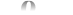 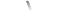 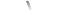 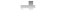 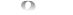 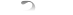 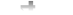 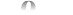 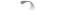 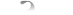 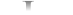 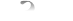 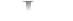 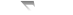 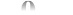 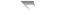 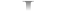 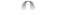 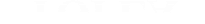 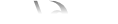 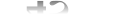 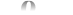 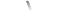 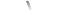 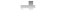 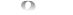 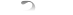 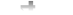 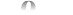 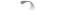 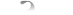 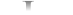 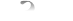 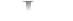 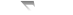 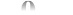 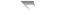 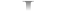 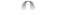 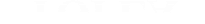 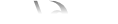 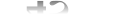 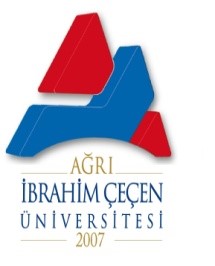 HASSAS GÖREV LİSTESİHASSAS GÖREV LİSTESİHASSAS GÖREV LİSTESİİlk Yayın Tarihiİlk Yayın Tarihi:HASSAS GÖREV LİSTESİHASSAS GÖREV LİSTESİHASSAS GÖREV LİSTESİGüncelleme TarihiGüncelleme Tarihi: 12.03.2024HASSAS GÖREV LİSTESİHASSAS GÖREV LİSTESİHASSAS GÖREV LİSTESİİçerik Revizyon Noİçerik Revizyon No:HASSAS GÖREV LİSTESİHASSAS GÖREV LİSTESİHASSAS GÖREV LİSTESİSayfa NoSayfa No:  Birimi: DOĞUBAYAZIT AHMED-İ HANİ MESLEK YÜKSEKOKULU   Birimi: DOĞUBAYAZIT AHMED-İ HANİ MESLEK YÜKSEKOKULU Alt Birimi: MÜDÜRLÜKAlt Birimi: MÜDÜRLÜKHassas GörevlerHassas GörevlerHassas Görevi Olan Personel Ad-SoyadıRisk Düzeyi**Görevin Yerine Getirilmeme SonucuGörevin Yerine Getirilmeme SonucuProsedürü                                ( Alınması Gereken Önlemler veya Kontroller)Prosedürü                                ( Alınması Gereken Önlemler veya Kontroller)Prosedürü                                ( Alınması Gereken Önlemler veya Kontroller)Kanun, yönetmelik ve diğer mevzuatın takibi ve uygulanmasıKanun, yönetmelik ve diğer mevzuatın takibi ve uygulanmasıMUSTAFA ZERENYÜKSEKHak kaybı, yanlış işlem, kaynak israfı, tenkit, soruşturma, cezai yaptırımlarHak kaybı, yanlış işlem, kaynak israfı, tenkit, soruşturma, cezai yaptırımlarİş ve İşlemlerin yapılmasında zaman ve süre göz önüne alınmalı kanun ve yönetmelik çerçevesinde kontrol ve gereksinimler sağlanmalı.İş ve İşlemlerin yapılmasında zaman ve süre göz önüne alınmalı kanun ve yönetmelik çerçevesinde kontrol ve gereksinimler sağlanmalı.İş ve İşlemlerin yapılmasında zaman ve süre göz önüne alınmalı kanun ve yönetmelik çerçevesinde kontrol ve gereksinimler sağlanmalı.Meslek Yüksekokulu Kurulu,  Yüksekokul Yönetim Kurulu ve Disiplin Kurulu kararlarının yazılmasıMeslek Yüksekokulu Kurulu,  Yüksekokul Yönetim Kurulu ve Disiplin Kurulu kararlarının yazılmasıMUSTAFA ZERENYÜKSEKZaman kaybıZaman kaybıİş ve İşlemlerin yapılmasında zaman ve süre göz önüne alınmalı kanun ve yönetmelik çerçevesinde kontrol ve gereksinimler sağlanmalı.İş ve İşlemlerin yapılmasında zaman ve süre göz önüne alınmalı kanun ve yönetmelik çerçevesinde kontrol ve gereksinimler sağlanmalı.İş ve İşlemlerin yapılmasında zaman ve süre göz önüne alınmalı kanun ve yönetmelik çerçevesinde kontrol ve gereksinimler sağlanmalı.Gizli yazıların hazırlanması Gizli yazıların hazırlanması MUSTAFA ZERENYÜKSEKİtibar ve güven kaybı İtibar ve güven kaybı İş ve İşlemlerin yapılmasında zaman ve süre göz önüne alınmalı kanun ve yönetmelik çerçevesinde kontrol ve gereksinimler sağlanmalı.İş ve İşlemlerin yapılmasında zaman ve süre göz önüne alınmalı kanun ve yönetmelik çerçevesinde kontrol ve gereksinimler sağlanmalı.İş ve İşlemlerin yapılmasında zaman ve süre göz önüne alınmalı kanun ve yönetmelik çerçevesinde kontrol ve gereksinimler sağlanmalı.Meslek Yüksekokulumuzun iç ve dış tehditler ile doğal afetlere karşı koruma ve güvenlik tedbirlerinin sağlanması. (Sivil savunma, yangın, deprem, sel, terör, provokasyon vb.) MUSTAFA ZERENYÜKSEKMali kayıp, yangın ve diğer tehlikelere karşı hazırlıksız yakalanma İş ve İşlemlerin yapılmasında zaman ve süre göz önüne alınmalı kanun ve yönetmelik çerçevesinde kontrol ve gereksinimler sağlanmalı.Gelen giden evrakları titizlikle takip edip, dağıtımını zimmetle yapmak MUSTAFA ZERENYÜKSEKİşlerin aksaması ve evrakların kaybolması İş ve İşlemlerin yapılmasında zaman ve süre göz önüne alınmalı kanun ve yönetmelik çerçevesinde kontrol ve gereksinimler sağlanmalı.Birimlere uygun personelin görevlendirilmesi MUSTAFA ZERENYÜKSEKİşlerin aksaması İş ve İşlemlerin yapılmasında zaman ve süre göz önüne alınmalı kanun ve yönetmelik çerçevesinde kontrol ve gereksinimler sağlanmalı.Bütçe çalışmaları MUSTAFA ZERENYÜKSEKBütçe açığı İş ve İşlemlerin yapılmasında zaman ve süre göz önüne alınmalı kanun ve yönetmelik çerçevesinde kontrol ve gereksinimler sağlanmalı.Gelen evrakları kaydetmek ve genel takibi yapmak MUSTAFA ZERENYÜKSEKZaman, güven ve hak kaybı İş ve İşlemlerin yapılmasında zaman ve süre göz önüne alınmalı kanun ve yönetmelik çerçevesinde kontrol ve gereksinimler sağlanmalı.Giden evrakları takip edip dağıtımını zimmetle yapmak MUSTAFA ZERENYÜKSEKİşlerin aksaması ve evrak kaybı İş ve İşlemlerin yapılmasında zaman ve süre göz önüne alınmalı kanun ve yönetmelik çerçevesinde kontrol ve gereksinimler sağlanmalı.Öğretim Elemanları ve İdari Personellere ait tüm özlük işler MUSTAFA ZERENYÜKSEKHak Kaybı İş ve İşlemlerin yapılmasında zaman ve süre göz önüne alınmalı kanun ve yönetmelik çerçevesinde kontrol ve gereksinimler sağlanmalı.Süreli yazıları takip etmek. MUSTAFA ZERENYÜKSEKİşlerin aksaması ve evrakların kaybolması İş ve İşlemlerin yapılmasında zaman ve süre göz önüne alınmalı kanun ve yönetmelik çerçevesinde kontrol ve gereksinimler sağlanmalı.Meslek Yüksekokulumuz ile ilgili her türlü bilgi ve belgeyi korumak ilgisiz kişiliklerin eline geçmesini önlemek MUSTAFA ZERENYÜKSEKHak Kaybı aranan bilgi ve belgeye ulaşılmaması İş ve İşlemlerin yapılmasında zaman ve süre göz önüne alınmalı kanun ve yönetmelik çerçevesinde kontrol ve gereksinimler sağlanmalı.Akademik ve İdari personellerin SGK giriş ve çıkışlarını sisteme girmekÖMER ARIKBOĞAYÜKSEKCeza ve işlerin aksamasıİş ve İşlemlerin yapılmasında zaman ve süre göz önüne alınmalı kanun ve yönetmelik çerçevesinde kontrol ve gereksinimler sağlanmalı.Maaş hazırlamasında özlük haklarının zamanında temin edilmesi ÖMER ARIKBOĞAYÜKSEKHak kaybı oluşması İş ve İşlemlerin yapılmasında zaman ve süre göz önüne alınmalı kanun ve yönetmelik çerçevesinde kontrol ve gereksinimler sağlanmalı.Maaş hazırlanması sırasında kişilerden kesilen kesintilerin doğru ve eksiksiz yapılması ÖMER ARIKBOĞAYÜKSEKKam-u ve kişi zararı İş ve İşlemlerin yapılmasında zaman ve süre göz önüne alınmalı kanun ve yönetmelik çerçevesinde kontrol ve gereksinimler sağlanmalı.Meslek Yüksekokulumuz  Bütçesini HazırlamakÖMER ARIKBOĞAYÜKSEKBütçe eksik hazırlanırsa kamudan gelen para eksik olur İş ve İşlemlerin yapılmasında zaman ve süre göz önüne alınmalı kanun ve yönetmelik çerçevesinde kontrol ve gereksinimler sağlanmalı.Ödeme emri belgesi düzenlemesi ÖMER ARIKBOĞAYÜKSEKKamu zararına sebebiyet verme riski İş ve İşlemlerin yapılmasında zaman ve süre göz önüne alınmalı kanun ve yönetmelik çerçevesinde kontrol ve gereksinimler sağlanmalı.SGK’ na elektronik ortamda gönderilen keseneklerin doğru, eksiksiz ve zamanında gönderilmesi ÖMER ARIKBOĞAYÜKSEKKamu zararına ve kişi sebebiyet verme riski kişi başı bir asgari ücret cezası İş ve İşlemlerin yapılmasında zaman ve süre göz önüne alınmalı kanun ve yönetmelik çerçevesinde kontrol ve gereksinimler sağlanmalı.Doğum ve ölüm yardımlarını tahakkuk evraklarını hazırlamakÖMER ARIKBOĞAYÜKSEKKişi zararına sebebiyet verme kaç ay ya da yıl verilmediyse o kadar kişiye ödeme yapmak İş ve İşlemlerin yapılmasında zaman ve süre göz önüne alınmalı kanun ve yönetmelik çerçevesinde kontrol ve gereksinimler sağlanmalı.Ek ders ve Mesai ücretlerinin zamanında hazırlanmasıÖMER ARIKBOĞAYÜKSEKKişi zararına sebebiyet verme İş ve İşlemlerin yapılmasında zaman ve süre göz önüne alınmalı kanun ve yönetmelik çerçevesinde kontrol ve gereksinimler sağlanmalı.Taşınırların giriş ve çıkışına ilişkin kayıtları tutmak, bunlara ilişkin belge ve cetvelleri düzenlemek ve taşınır yönetim hesap cetvellerini oluşturmak AHMET BAKINDIYÜKSEKBirimdeki taşınırların kontrolünü sağlayamama, zamanında gerekli evrakların düzenlenememesi ve kamu zararı İş ve İşlemlerin yapılmasında zaman ve süre göz önüne alınmalı kanun ve yönetmelik çerçevesinde kontrol ve gereksinimler sağlanmalı.Ambar sayımını ve stok kontrolünü yapmak, harcama yetkilisince belirlenen asgarî stok seviyesinin altına düşen taşınırları harcama yetkilisine bildirmek AHMET BAKINDIYÜKSEKKamu zararı, işin yapılmasına engel olma, iş yapamama durumu İş ve İşlemlerin yapılmasında zaman ve süre göz önüne alınmalı kanun ve yönetmelik çerçevesinde kontrol ve gereksinimler sağlanmalı.Taşınır malların ölçülerek ve sayılarak teslim alınması, depoya yerleştirilmesi AHMET BAKINDIYÜKSEKMali kayıp, menfaat sağlama, yolsuzluk İş ve İşlemlerin yapılmasında zaman ve süre göz önüne alınmalı kanun ve yönetmelik çerçevesinde kontrol ve gereksinimler sağlanmalı.Harcama biriminin malzeme ihtiyaç planlamasının yapılmasına yardımcı olmak AHMET BAKINDIYÜKSEKKamu zararına sebebiyet verme, itibar kaybı İş ve İşlemlerin yapılmasında zaman ve süre göz önüne alınmalı kanun ve yönetmelik çerçevesinde kontrol ve gereksinimler sağlanmalı.Muayene ve kabul işlemi hemen yapılamayan taşınırları kontrol ederek teslim almak, bunların kesin kabulü yapılmadan kullanıma verilmesini önlemek AHMET BAKINDIYÜKSEKKamu zararına sebebiyet verme riski, taşınır geçici alındısının düzenlenmesi (Taşınır Mal Yönetmeliği Madde 10/d) İş ve İşlemlerin yapılmasında zaman ve süre göz önüne alınmalı kanun ve yönetmelik çerçevesinde kontrol ve gereksinimler sağlanmalı.Kullanımda bulunan dayanıklı taşınırları bulundukları yerde kontrol etmek, sayımlarını yapmak ve yaptırmak AHMET BAKINDIYÜKSEKKamu zararına sebebiyet verme riski, mali kayıpİş ve İşlemlerin yapılmasında zaman ve süre göz önüne alınmalı kanun ve yönetmelik çerçevesinde kontrol ve gereksinimler sağlanmalı.Öğrencilerle ilgili her türlü belgeyi zamanında göndermek MUSTAFA ZERENYÜKSEKHak ve zaman kaybı İş ve İşlemlerin yapılmasında zaman ve süre göz önüne alınmalı kanun ve yönetmelik çerçevesinde kontrol ve gereksinimler sağlanmalı.Dönem sonu ve yılsonunda büro içerisinde gerekli düzenlemeyi sağlamak MUSTAFA ZERENYÜKSEKÇalışma veriminin düşmesi İş ve İşlemlerin yapılmasında zaman ve süre göz önüne alınmalı kanun ve yönetmelik çerçevesinde kontrol ve gereksinimler sağlanmalı.Öğrenci disiplin işlemlerini takip edip, ilgili birimlere bilgi vermek MUSTAFA ZERENYÜKSEKYasalara uymama ve düzenin bozulması İş ve İşlemlerin yapılmasında zaman ve süre göz önüne alınmalı kanun ve yönetmelik çerçevesinde kontrol ve gereksinimler sağlanmalı.Meslek Yüksekokulu Kurulu,  Yüksekokul Yönetim Kurulu ve Disiplin Kurulu kararlarını takip etmek.MUSTAFA ZERENYÜKSEKHak ve zaman kaybı İş ve İşlemlerin yapılmasında zaman ve süre göz önüne alınmalı kanun ve yönetmelik çerçevesinde kontrol ve gereksinimler sağlanmalı.İki dönem arasında Yaz Stajları ilgili duyuruların yapılması bununla ilgili her türlü yazışmaların yapılması - ve yılsonunda mezun olabilmek için gerekli belgelerin  Meslek Yüksekokulumuz Web sayfasında duyurulmasını sağlayarak formların zamanında doldurularak takibinin yapılması ve mezuniyet belgelerini hazırlamak MUSTAFA ZERENYÜKSEKÖğrenciler yaz stajlarına zamanında başlayamaz, hak ve zaman kaybı olur İş ve İşlemlerin yapılmasında zaman ve süre göz önüne alınmalı kanun ve yönetmelik çerçevesinde kontrol ve gereksinimler sağlanmalı.Giden-gelen evrak gibi Bölüm yazışmalarının sistematik yedeklemesinin yapılması MUSTAFA ZERENYÜKSEKBölümün idari işlerinde aksaklıkların doğması İş ve İşlemlerin yapılmasında zaman ve süre göz önüne alınmalı kanun ve yönetmelik çerçevesinde kontrol ve gereksinimler sağlanmalı.Bölüm ile ilgili yazışmaların zamanında yapılması MUSTAFA ZERENYÜKSEKKarışıklığa sebebiyet vermek İş ve İşlemlerin yapılmasında zaman ve süre göz önüne alınmalı kanun ve yönetmelik çerçevesinde kontrol ve gereksinimler sağlanmalı.Bölüm kurulu çağrılarının yapılması, kurul kararlarının yazılması ve ilgililere tebliğ edilmesi MUSTAFA ZERENYÜKSEKKurul toplantılarının aksaması, zaman kaybı İş ve İşlemlerin yapılmasında zaman ve süre göz önüne alınmalı kanun ve yönetmelik çerçevesinde kontrol ve gereksinimler sağlanmalı.Bölüm Başkanlığına ait resmi bilgi ve belgelerin muhafazası ve bölümle ilgili evrakların arşivlenmesi MUSTAFA ZERENYÜKSEKKamu zararına ve kişi hak kaybına sebebiyet vermek İş ve İşlemlerin yapılmasında zaman ve süre göz önüne alınmalı kanun ve yönetmelik çerçevesinde kontrol ve gereksinimler sağlanmalı.Eğitim -Öğretim ile ilgili ders görevlendirme, haftalık ders programı ve sınav programının zamanında yapılmasına yardımcı olmak MUSTAFA ZERENYÜKSEKProgramların eksik hazırlanması ve verim alınamaz İş ve İşlemlerin yapılmasında zaman ve süre göz önüne alınmalı kanun ve yönetmelik çerçevesinde kontrol ve gereksinimler sağlanmalı.Bölüm öğrenci sayıları başarı durumları ve mezun sayılarının yapılması MUSTAFA ZERENYÜKSEKİstatiksel bilgi ve veri eksikliği İş ve İşlemlerin yapılmasında zaman ve süre göz önüne alınmalı kanun ve yönetmelik çerçevesinde kontrol ve gereksinimler sağlanmalı.Satın alma evrakının hazırlanması AHMET BAKINDIYÜKSEKKamu zararı satın alma uzar, alım gerçekleşmez İş ve İşlemlerin yapılmasında zaman ve süre göz önüne alınmalı kanun ve yönetmelik çerçevesinde kontrol ve gereksinimler sağlanmalı.İhale ve satın alma çalışmalarıAHMET BAKINDIYÜKSEKHaksız rekabet, ihale iptali, menfaat sağlamaİş ve İşlemlerin yapılmasında zaman ve süre göz önüne alınmalı kanun ve yönetmelik çerçevesinde kontrol ve gereksinimler sağlanmalı.Hazırlayan                                                                                                                                               OnaylayanHazırlayan                                                                                                                                               OnaylayanHazırlayan                                                                                                                                               OnaylayanHazırlayan                                                                                                                                               OnaylayanHazırlayan                                                                                                                                               Onaylayan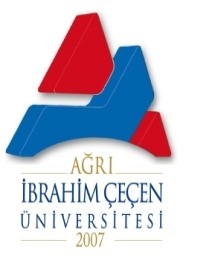 AĞRI İBRAHİM ÇEÇEN ÜNİVERSİTESİ GÖREV DEVRİ FORMU (Birimimizde 2020 yılı Ocak-Mart ayları arasında görev devri yapılmamıştır.)AĞRI İBRAHİM ÇEÇEN ÜNİVERSİTESİ GÖREV DEVRİ FORMU (Birimimizde 2020 yılı Ocak-Mart ayları arasında görev devri yapılmamıştır.)GÖREVİN ADIGÖREVİN DEVİR SEBEBİ            İzin            Emeklilik            İş Değişikliği            İş yoğunluğu(personel sıkıntısı)            İşten Ayrılma            İzin            Emeklilik            İş Değişikliği            İş yoğunluğu(personel sıkıntısı)            İşten AyrılmaGÖREVİN DEVRİ VE BİTİŞ TARİHİGÖREVİN ÖNCELİK SEVİYESİ             Yüksek              Normal              Düşük             Yüksek              Normal              DüşükGÖREVİN NİTELİĞİ              Mali              İdari              Mali              İdariDEVREDİLEN GÖREVDEKİ YETKİ SINIRI              İmza Yetkşisi              Raporlama Yetkisi              Harcama Yetkisi              İmza Yetkşisi              Raporlama Yetkisi              Harcama YetkisiDEVREDİLEN GÖREVLE SON HAZIRLANAN RAPOR(yazı/evrak)   Tarihi:     Konusu:   Gönderilen Bölüm:   Geldiği Bölüm:   Tarihi:     Konusu:   Gönderilen Bölüm:   Geldiği Bölüm:GÖREV DEVRİNDE DEVREDİLEN EVRAK VARMI              Var             Yok              Var             YokSIRA NOTAMAMLANMAMIŞ İŞLERAÇIKLAMA1234ADI SOYADI: ADI SOYADI:Unvanı:Unvanı:İMZA:İMZA:BELGELER ve TALİMATLARGELDİĞİ BÖLÜMYAPILAN İŞLEMSIKLIK(kez/ay)HARCANAN SÜRE (Saat / Dakika)Tüm YAZILARYüksekokul sekreteriVerilen Tüm İşlerSürekliYapılan işlemlere değişmekte olup  ortalama ( 2 dk ile 30 dk arası)BELGE ADIGÖNDERİLDİĞİ YER VE AMACISIKLIKHARCANAN SÜRE (Saat / Dakika)ÇIKTILARTüm kamu ve özel kurumlar ve şahsi kişilersürekliYapılan işlemlere değişmekte olup  ortalama ( 2 dk ile 30 dk arası)KONTROL / ONAY TÜRÜSIKLIKHARCANAN SÜRE (dak.)Düzenli yapılmakta.SürekliYapılan işlemlere değişmekte olup  ortalama ( 2 dk ile 30 dk arası)TEMAS 	KURULAN KİŞİLERTEMAS KURMA AMACITEMAS KURMA SIKLIĞI (ay/gün vs)Kendi Yöneticisiİş ve İşlemlerSürekliKendi Bölümündeki PersonelDiğer Birimlerdeki YöneticilerDiğer Birimlerdeki PersonelVatandaşÖğrenciÜst Düzey YöneticilerKurum Dışında Çalışan YöneticilerKurum Dışı PersonelDiğerAĞIRLIKLI ÇABA TÜRÜ%AÇIKLAMA Zihinsel çaba                                       50Fiziksel çaba                             50İş ve işlemleri yaparken Bedenen yorulma YAPILAN İŞKONTROL AMACIKONTROL EDEN/ONAYLANANKONTROL EDEN/ONAYLANANKONTROL EDEN/ONAYLANANKONTROL EDEN/ONAYLANANYAPILAN İŞKONTROL AMACIKontrolParafİmzaMakam OnayVerilen Tüm İşlerYapılan işin düzgün ve doğru şekilde yapılması.Mustafa ZERENMYO SekreteriMyo müdürüMyo müdürüGizli Bilginin KonusuKullanılma SıklığıAçığa Çıkmasının SakıncalarıSoruşturmaBelli aralıklarlaGizliliğin İhlaliÖĞRENİM DÜZEYİBÖLÜMÜİlköğretimLiseMeslek LisesiÖnlisansLisansTürk Dili ve Edebiyatı ÖğretmenliğiYüksek LisansDoktoraGEREKLİ MESLEKİ EĞİTİM, SERTİFİKA VE DİĞER EĞİTİMLERHİZMETİ SUNAN KURULUŞSÜREÖğrenci Otomasyon SistemiEBYS SİSTEMİ BAYBURT ÜNİVERSİTESİ2 HAFTAYABANCI DİLİN ADIDÜZEYİYABANCI DİLİN ADIORTAİYİÇOK İYİİNGİLİZCExALMANCAFRANSIZCADİĞER OLASI HATALARFARKEDİLME YERİFARKEDİLME YERİFARKEDİLME YERİYOL AÇTIĞI SORUNLAR/ ZARARLARHATA GİDERİLEBİLİR Mİ?HATA GİDERİLEBİLİR Mİ?OLASI HATALAREvetHayırYAPILMAMASI GEREKEN İŞLERYAPILMA NEDENİHANGİ KADRO TARAFINDAN YAPILMASI GEREKİR.Bulunmamakta.YAPILMAMASI GEREKEN İŞLERYAPILMA NEDENİMEVCUT DURUMDA HANGİ KADRO ÜNVANI TARAFINDAN YAPILMAKTADIRBulunmamakta.YENİ HİZMET/FAALİYETLERNEDENİÖnerimiz bulunmamakta.HİZMET/FAALİYET TANIMINEDENİÖnerimiz bulunmamakta.FAALİYET TANIMIKOORDİNE OLAMAMA NEDENİÇÖZÜM ÖNERİLERİBulunmamakta.BELGELER ve TALİMATLARGELDİĞİ BÖLÜMYAPILAN İŞLEMSIKLIK(kez/ay)HARCANAN SÜRE (Saat / Dakika)YazışmalarYüksekokula bağlı Tüm BirimlerKontrolSürekliÖdemelerYüksekokula bağlı Tüm BirimlerKontrolSürekliDiğer iş ve işlemlerSürekliBELGE ADIGÖNDERİLDİĞİ YER VE AMACISIKLIKHARCANAN SÜRE (Saat / Dakika)YazışmalarTüm Kamu kurum ve kuruluşlarısürekliKONTROL / ONAY TÜRÜSIKLIKHARCANAN SÜRE (dak.)ÖdemelersürekliYazışmalarsürekliMeslek Yüksekokulu disiplin ve yönetim kurullarısürekliTEMAS 	KURULAN KİŞİLERTEMAS KURMA AMACITEMAS KURMA SIKLIĞI (ay/gün vs)Kendi YöneticisiMeslek Yüksekokulu ile ilgili tüm idari işlerKendi Bölümündeki PersonelDiğer Birimlerdeki YöneticilerDiğer Birimlerdeki PersonelVatandaşÖğrenciÖğrenci işleri ilgiliÜst Düzey YöneticilerKurum Dışında Çalışan YöneticilerKurum Dışı PersonelDiğerAĞIRLIKLI ÇABA TÜRÜ%AÇIKLAMA Zihinsel çaba                                       50Fiziksel çaba                             50Bedenen yorulmaYAPILAN İŞKONTROL AMACIKONTROL EDEN/ONAYLANANKONTROL EDEN/ONAYLANANKONTROL EDEN/ONAYLANANKONTROL EDEN/ONAYLANANYAPILAN İŞKONTROL AMACIKontrolParafİmzaMakam OnayYüksekokul MüdürüRİSKİN TÜRÜRİSKİN ŞİDDETİRİSKİN ŞİDDETİRİSKİN ŞİDDETİRİSKİN SIKLIRİSKİN SIKLIĞIİş Kazası Riski varİş seyahatleri Nedeniyle Trafik Kazası Riski VarMeslek Hastalıklarına Yakalanma Riski VarGizli Bilginin KonusuKullanılma SıklığıAçığa Çıkmasının SakıncalarıÖĞRENİM DÜZEYİBÖLÜMÜİlköğretimLiseMeslek LisesiÖnlisansLisansxİktisatYüksek LisansDoktoraGEREKLİ MESLEKİ EĞİTİM, SERTİFİKA VE DİĞER EĞİTİMLERHİZMETİ SUNAN KURULUŞSÜREYABANCI DİLİN ADIDÜZEYİYABANCI DİLİN ADIORTAİYİÇOK İYİİNGİLİZCEALMANCAFRANSIZCADİĞER OLASI HATALARFARKEDİLME YERİFARKEDİLME YERİFARKEDİLME YERİYOL AÇTIĞI SORUNLAR/ ZARARLARHATA GİDERİLEBİLİR Mİ?HATA GİDERİLEBİLİR Mİ?OLASI HATALAREvetHayırxxxYAPILMAMASI GEREKEN İŞLERYAPILMA NEDENİHANGİ KADRO TARAFINDAN YAPILMASI GEREKİR.yokYAPILMAMASI GEREKEN İŞLERYAPILMA NEDENİMEVCUT DURUMDA HANGİ KADRO ÜNVANI TARAFINDAN YAPILMAKTADIRyokYENİ HİZMET/FAALİYETLERNEDENİyokHİZMET/FAALİYET TANIMINEDENİyokFAALİYET TANIMIKOORDİNE OLAMAMA NEDENİÇÖZÜM ÖNERİLERİyokİKS Birim Koordinatörünün Adı ve Soyadı:Mustafa ZERENİş Analiz Formunu Dolduranın Adı ve Soyadı: Ömer ARIKBOĞAİş Analiz Formunun Doldurulduğu Tarih:12.03.2024Kadro Unvanı:Bilgisayar İşletmeniİdari Görev Unvanı:TahakkukYapılan İş ya da İşlerin Adı:  Tahakkuk (Maaş Veri Analizi ve BELGELER ve TALİMATLARGELDİĞİ BÖLÜMYAPILAN İŞLEMSIKLIK(kez/ay)HARCANAN SÜRE (Saat / Dakika)BELGE ADIGÖNDERİLDİĞİ YER VE AMACISIKLIKHARCANAN SÜRE (Saat / Dakika)MaaşlarStrateji Geliştirme Daire Başkanlığıaylık2 saatKONTROL / ONAY TÜRÜSIKLIKHARCANAN SÜRE (dak.)Maaş keseneksürekli3 saatTEMAS 	KURULAN KİŞİLERTEMAS KURMA AMACITEMAS KURMA SIKLIĞI (ay/gün vs)Kendi YöneticisiBilgi alışverişi sürekliKendi Bölümündeki PersonelDiğer Birimlerdeki YöneticilerDiğer Birimlerdeki PersonelVatandaşÖğrenciÜst Düzey YöneticilerKurum Dışında Çalışan YöneticilerKurum Dışı PersonelDiğerAĞIRLIKLI ÇABA TÜRÜ%AÇIKLAMA Zihinsel çaba                                       %70Matematiksel ve Mantıksal verilerFiziksel çaba                             %30Verilen EmekYAPILAN İŞKONTROL AMACIKONTROL EDEN/ONAYLANANKONTROL EDEN/ONAYLANANKONTROL EDEN/ONAYLANANKONTROL EDEN/ONAYLANANYAPILAN İŞKONTROL AMACIKontrolParafİmzaMakam OnayKESENEKMUSTAFA ZERENMUSTAFA ZERENMehmet Salih YILDIRIMmüdürMAAŞMUSTAFA ZERENMUSTAFA ZERENMehmet Salih YILDIRIMmüdürEK DERSMUSTAFA ZERENMUSTAFA ZERENMehmet Salih YILDIRIMmüdürYOLLUKLARMUSTAFA ZERENMUSTAFA ZERENMehmet Salih YILDIRIMmüdürSTAJ ÖDEMESİMUSTAFA ZERENMUSTAFA ZERENMehmet Salih YILDIRIMmüdürJÜRİ ÖDEMESİMUSTAFA ZERENMUSTAFA ZERENMehmet Salih YILDIRIMmüdürRİSKİN TÜRÜRİSKİN ŞİDDETİRİSKİN ŞİDDETİRİSKİN ŞİDDETİRİSKİN SIKLIRİSKİN SIKLIĞIİş Kazası Riski varİş seyahatleri Nedeniyle Trafik Kazası Riski VarMeslek Hastalıklarına Yakalanma Riski VarGizli Bilginin KonusuKullanılma SıklığıAçığa Çıkmasının SakıncalarıÖĞRENİM DÜZEYİBÖLÜMÜİlköğretimLiseMeslek LisesiÖnlisansLisans  XişletmeYüksek LisansDoktoraGEREKLİ MESLEKİ EĞİTİM, SERTİFİKA VE DİĞER EĞİTİMLERHİZMETİ SUNAN KURULUŞSÜREYABANCI DİLİN ADIDÜZEYİYABANCI DİLİN ADIORTAİYİÇOK İYİİNGİLİZCE---ALMANCA---FRANSIZCA---DİĞER ---OLASI HATALARFARKEDİLME YERİFARKEDİLME YERİFARKEDİLME YERİYOL AÇTIĞI SORUNLAR/ ZARARLARHATA GİDERİLEBİLİR Mİ?HATA GİDERİLEBİLİR Mİ?OLASI HATALAREvetHayırMAAŞKAĞIT iSRAFIEK DERSKAĞIT iSRAFIYollukKAĞIT iSRAFIYAPILMAMASI GEREKEN İŞLERYAPILMA NEDENİHANGİ KADRO TARAFINDAN YAPILMASI GEREKİR.YAPILMAMASI GEREKEN İŞLERYAPILMA NEDENİMEVCUT DURUMDA HANGİ KADRO ÜNVANI TARAFINDAN YAPILMAKTADIRYENİ HİZMET/FAALİYETLERNEDENİHİZMET/FAALİYET TANIMINEDENİFAALİYET TANIMIKOORDİNE OLAMAMA NEDENİÇÖZÜM ÖNERİLERİStandart Kod NoKamu İç Kontrol S tandardı ve Genel ŞartıMevcut DurumEylem Kod NoÖngörülen Eylem veya EylemlerSorumlu Birim veya Çalışma grubu üyeleriİşbirliği Yapılacak BirimÇıktı/ SonuçTamamlanma TarihiAçıklamaKOS 1Etik Değerler ve Dürüstlük: Personel davranışlarını belirleyen kuralların personel tarafından bilinmesi sağlanmalıdır.Etik Değerler ve Dürüstlük: Personel davranışlarını belirleyen kuralların personel tarafından bilinmesi sağlanmalıdır.Etik Değerler ve Dürüstlük: Personel davranışlarını belirleyen kuralların personel tarafından bilinmesi sağlanmalıdır.Etik Değerler ve Dürüstlük: Personel davranışlarını belirleyen kuralların personel tarafından bilinmesi sağlanmalıdır.Etik Değerler ve Dürüstlük: Personel davranışlarını belirleyen kuralların personel tarafından bilinmesi sağlanmalıdır.Etik Değerler ve Dürüstlük: Personel davranışlarını belirleyen kuralların personel tarafından bilinmesi sağlanmalıdır.Etik Değerler ve Dürüstlük: Personel davranışlarını belirleyen kuralların personel tarafından bilinmesi sağlanmalıdır.Etik Değerler ve Dürüstlük: Personel davranışlarını belirleyen kuralların personel tarafından bilinmesi sağlanmalıdır.Etik Değerler ve Dürüstlük: Personel davranışlarını belirleyen kuralların personel tarafından bilinmesi sağlanmalıdır.KOS 1.1İç kontrol sistemi ve işleyişi yönetici ve personel tarafından sahiplenilmeli ve desteklenmelidir.İç kontrol sistem ve işleyişi ile ilgili kontrol komisyonları oluşturulmaya devam edilmektedir. Tüm yönetici ve personele yönelik bilgilendirme toplantıları İç kontrol eylem planında belirlenentarihler de yapılarak İç Kontrol Bilgilendirme Eğitimi verilecektir. SGB tarafından İç Kontrol Broşürühazırlanarak birim web sayfasında yayınlanmıştır.KOS 1.1.1Yılda birdefa olacak şekilde tüm personele İç Kontrol Eğitimi verilecelSGBTüm BirimlerEğitim Programları31.12.2024Her Mali YılbaşındaKOS 1.1İç kontrol sistemi ve işleyişi yönetici ve personel tarafından sahiplenilmeli ve desteklenmelidir.İç kontrol sistem ve işleyişi ile ilgili kontrol komisyonları oluşturulmaya devam edilmektedir. Tüm yönetici ve personele yönelik bilgilendirme toplantıları İç kontrol eylem planında belirlenentarihler de yapılarak İç Kontrol Bilgilendirme Eğitimi verilecektir. SGB tarafından İç Kontrol Broşürühazırlanarak birim web sayfasında yayınlanmıştır.Mevcut durum yeterli güvenceyi sağlamaktadır. Bu nedenle yeni bir düzenleme veya uygulamaya gerekbulunmamaktadırKOS 1.1İç kontrol sistemi ve işleyişi yönetici ve personel tarafından sahiplenilmeli ve desteklenmelidir.İç kontrol sistem ve işleyişi ile ilgili kontrol komisyonları oluşturulmaya devam edilmektedir. Tüm yönetici ve personele yönelik bilgilendirme toplantıları İç kontrol eylem planında belirlenentarihler de yapılarak İç Kontrol Bilgilendirme Eğitimi verilecektir. SGB tarafından İç Kontrol Broşürühazırlanarak birim web sayfasında yayınlanmıştır.KOS 1.1.3Birim iç kontrol komisyonları revize edilerek kurumun web sitesindeyayınlanacak. Personel değişikliği olması durumunda güncellenecektir.Tüm BirimlerSGBRevize Komisyon Listeleri, Komisyon Kurulması30.06.2024KOS 1.1İç kontrol sistemi ve işleyişi yönetici ve personel tarafından sahiplenilmeli ve desteklenmelidir.İç kontrol sistem ve işleyişi ile ilgili kontrol komisyonları oluşturulmaya devam edilmektedir. Tüm yönetici ve personele yönelik bilgilendirme toplantıları İç kontrol eylem planında belirlenentarihler de yapılarak İç Kontrol Bilgilendirme Eğitimi verilecektir. SGB tarafından İç Kontrol Broşürühazırlanarak birim web sayfasında yayınlanmıştır.Mevcut durum yeterli güvenceyi sağlamaktadır. Bu nedenle yeni bir düzenleme veya uygulamaya gerek bulunmamaktadırKOS 1.2İdarenin yöneticileri iç kontrol sisteminin uygulanmasında personele örnek olmalıdır.Yöneticiler iç kontrol sisteminin uygulanmasındapersonele örnek olma konusunda yeterli düzeydeı bir tutum içerisinde değildir. Yöneticilerin iç kontrol konusunda bilgilendirilmelerini ve bilinçlendirilmelerini sağlamak amacıyla toplantılaryapılmalıdır.KOS 1.2.1Yöneticilerin iç kontrol sistemi, ilkeleri ve uygulanması konusunda bilgilendirilmelerini sağlamak amacıylatoplantılar düzenlenecektir.Üst YönetimSGBToplantıTutanakları30.06.2025KOS 1.2İdarenin yöneticileri iç kontrol sisteminin uygulanmasında personele örnek olmalıdır.Yöneticiler iç kontrol sisteminin uygulanmasındapersonele örnek olma konusunda yeterli düzeydeı bir tutum içerisinde değildir. Yöneticilerin iç kontrol konusunda bilgilendirilmelerini ve bilinçlendirilmelerini sağlamak amacıyla toplantılaryapılmalıdır.KOS 1.2.2Yöneticiler personeli ile iç kontrol sistemi uygulamalarını paylaşma, izleme ve değerlendirme toplantıları yapacaktır.Tüm BirimlerSGBToplantıTutanakları, Değerlendirme Raporları30.06.2025İzleme ve değerlendirme toplantıları yöneticiler tarafından yapılmaktadır.KOS 1.3Etik kurallar bilinmeli ve tüm faaliyetlerde bu kurallara uyulmalıdır.Üniversitemizde Etik Yönergesi ve Etik Kuralları belirlenerek Üniversitemiz web sayfasındayayınlanmıştır. Etik kuralların bilinmesi konusunda tüm personel bilgilendirilmeye devam edilmelidir.KOS 1.3.1Hizmet içi ve aday memurların eğitimprogramlarına Etik Eğitimi dâhil edilecektir.PDBEtik KuruluEğitim Programları30.06.2024KOS 1.3Etik kurallar bilinmeli ve tüm faaliyetlerde bu kurallara uyulmalıdır.Üniversitemizde Etik Yönergesi ve Etik Kuralları belirlenerek Üniversitemiz web sayfasındayayınlanmıştır. Etik kuralların bilinmesi konusunda tüm personel bilgilendirilmeye devam edilmelidir.Mevcut durum yeterli güvenceyi sağlamaktadır. Bu nedenle yeni bir düzenleme veya uygulamaya gerekbulunmamaktadırKOS 1.4Faaliyetlerde dürüstlük, saydamlık ve hesap verebilirlik sağlanmalıdır.Üniversitemiz, mevzuatla kendisine verilmiş görevleri kalkınma planları, stratejik planlar ve programlar doğrultusunda yürütmektedir. Üniversitemiz idari faaliyet raporu ve birimlerin birim faaliyet raporları, mali durum ve beklentiler raporu, yatırım değerlendirme raporu, performans programı her yıl üniversitemiz web sayfasında yayınlanarakkamuoyuna duyurulmaktadır.KOS 1.4.1Her birim hazırlamış olduğu faaliyet raporlarını birimlerinin web sayfasında yayınlamaya devam edecektir.Tüm BirimlerBİDB,SGBWeb sayfasına içerik eklenmesi31.12.2024Faaliyet raporları web sayfamızda yayınlanmaktadır. KOS 1.5İdarenin personeline ve hizmet verilenlere adil ve eşit davranılmalıdır.İdare personeline ve hizmet verilenlere adil ve eşit davranma konusunda yeterli hassasiyetigöstermektedir.Talep ve şikayetler dikkate alınmaktadır. Dilek ve şikayet kutularımız mevcuttur.KOS 1.5İdarenin personeline ve hizmet verilenlere adil ve eşit davranılmalıdır.İdare personeline ve hizmet verilenlere adil ve eşit davranma konusunda yeterli hassasiyetigöstermektedir.Talep ve şikayetler dikkate alınmaktadır. Dilek ve şikayet kutularımız mevcuttur.KOS 1.6İdarenin faaliyetlerine ilişkin tüm bilgi ve belgeler doğru, tam ve güvenilir olmalıdır.Üniversitemiz, faaliyetlerine ilişkin tüm bilgi ve belgelerin, doğru, tam ve güvenirliğini sağlanmasında hassas davranmaktadır. Birim ve İdare FaaliyetRaporu eki İç Kontrol Güvence Beyanı Üst Yönetici/ Harcama Yetkilisi/ SGB Yöneticisi tarafındanimzalanmaktadır. Üniversitemizde kullanılan bilgi ve belgelerin doğruluğu ve güvenirliği birim içindekihiyerarşik kontrollerle yürütülmektedir. İç Kontrol ve Ön Mali Kontrole İlişkin Usul ve Esaslar çerçevesinde mali işlemler, ön mali kontrole tabi tutularak doğruluğu ve güvenirliği sağlanmaktadır.İdarenin faaliyetleri kanun, tüzük, yönetmelik, tebliğve genelgeler doğrultusunda yapılmaktadır.KOS 1.6.1Üniversitenin tüm verilerinin tek bir veri tabanında toplandığı Yönetim Bilgi Sistemi (YBS) yazılımı oluşturulacak ve tüm harcama birimlerine yaygınlaştırılacaktır.Üst Yönetim, BİDBTüm BirimlerYBS31.12.2025KOS 2Misyon, organizasyon yapısı ve görevler: İdarelerin misyonu ile birimlerin ve personelin görev tanımları yazılı olarak belirlenmeli, personele duyurulmalı ve idarede uygun bir organizasyon yapısı oluşturulmalıdır.Misyon, organizasyon yapısı ve görevler: İdarelerin misyonu ile birimlerin ve personelin görev tanımları yazılı olarak belirlenmeli, personele duyurulmalı ve idarede uygun bir organizasyon yapısı oluşturulmalıdır.Misyon, organizasyon yapısı ve görevler: İdarelerin misyonu ile birimlerin ve personelin görev tanımları yazılı olarak belirlenmeli, personele duyurulmalı ve idarede uygun bir organizasyon yapısı oluşturulmalıdır.Misyon, organizasyon yapısı ve görevler: İdarelerin misyonu ile birimlerin ve personelin görev tanımları yazılı olarak belirlenmeli, personele duyurulmalı ve idarede uygun bir organizasyon yapısı oluşturulmalıdır.Misyon, organizasyon yapısı ve görevler: İdarelerin misyonu ile birimlerin ve personelin görev tanımları yazılı olarak belirlenmeli, personele duyurulmalı ve idarede uygun bir organizasyon yapısı oluşturulmalıdır.Misyon, organizasyon yapısı ve görevler: İdarelerin misyonu ile birimlerin ve personelin görev tanımları yazılı olarak belirlenmeli, personele duyurulmalı ve idarede uygun bir organizasyon yapısı oluşturulmalıdır.Misyon, organizasyon yapısı ve görevler: İdarelerin misyonu ile birimlerin ve personelin görev tanımları yazılı olarak belirlenmeli, personele duyurulmalı ve idarede uygun bir organizasyon yapısı oluşturulmalıdır.Misyon, organizasyon yapısı ve görevler: İdarelerin misyonu ile birimlerin ve personelin görev tanımları yazılı olarak belirlenmeli, personele duyurulmalı ve idarede uygun bir organizasyon yapısı oluşturulmalıdır.Misyon, organizasyon yapısı ve görevler: İdarelerin misyonu ile birimlerin ve personelin görev tanımları yazılı olarak belirlenmeli, personele duyurulmalı ve idarede uygun bir organizasyon yapısı oluşturulmalıdır.KOS 2.1İdarenin misyonu yazılı olarak belirlenmeli, duyurulmalı ve personel tarafından benimsenmesi sağlanmalıdır.Üniversitemizin misyon ve vizyonu belirlenmiş olup 2024-2028 Stratejik Planında, Faaliyet Raporlarında ve Performans Programında yer verilmiş ayrıca üniversitemiz web sayfasında yayınlanmak suretiyle tüm birimler ile ilgili kamu kurum ve kuruluşlarına duyurulmuştur. Ayrıca daha önceki eylem planımızda da üniversitemizin tüm birimlerinin misyon vevizyonları oluşturularak web sayfalarında yayınlanmıştır.Mevcut durum yeterli güvenceyi sağlamaktadır. Bu nedenle yeni bir düzenleme veya uygulamaya gerek bulunmamaktadırKOS 2.2Misyonun gerçekleştirilmesini sağlamak üzere idare birimleri ve alt birimlerince yürütülecek görevler yazılı olarak tanımlanmalı ve duyurulmalıdır.Üniversitemi İdari ve Akademik birimleri ile alt birimlerince yürütülecek görevler yazılı olarak tanımlanıp birimlerin web sayfaları aracılığıyla duyurulmamıştır.KOS 2.2.1Birimlerin görev tanımları yapılarak birim web sayfasında yer alması sağlanarak çalışanlara yazılı olarak tebliğ edilecektir.Tüm BirimlerBİDB, SGBBirim GörevTanımları, Web sayfasına içerik eklenmesi30.06.2024Görev tanımları web sayfamızda yapılmaktadır.KOS 2.3İdare birimlerinde personelin görevlerini ve bu görevlere ilişkin yetki ve sorumluluklarını kapsayan görev dağılım çizelgesi oluşturulmalı ve personele bildirilmelidir.Üniversitemiz tüm birimlerinde görev dağılım çizelgesi oluşturularak web sayfalarındayayınlaaycaklardır.KOS 2.3.1Birimler, daha önce oluşturduklarıfaaliyetlerine ilişkin personelin üstlendiği görevleri ve bu görevlere ilişkin yetki ve sorumluluklarını içeren görev dağılımçizelgelerini güncelleyerek birimyöneticilerinin onayından sonra ilgilipersonel tebliğ edecek ve web sayfasında yayınlayacaktır.Tüm BirimlerTüm Birimler, SGBGörev Dağılım Çizelgeleri, Web sayfasına içerik eklenmesi30.06.2024Görev tanımları web sayfamızda yapılmaktadır.KOS 2.4İdarenin ve birimlerinin teşkilat şeması olmalı ve buna bağlı olarak fonksiyonel görev dağılımı belirlenmelidir.Üniversitemiz teşkilat şeması mevcut olup, yeni açılan birimlerin teşkilat şemalarının oluşturulması sağlanarak web sayfalarında yayınlanmaktadır.Teşkilat şeması web sayfamızda mevcuttur.KOS 2.5İdarenin ve birimlerinin organizasyon yapısı, temel yetki ve sorumluluk dağılımı, hesap verebilirlik ve uygun raporlama ilişkisinigösterecek şekilde olmalıdır.İdarenin ve birimlerinin organizasyon yapısı, temel yetki ve sorumluluk dağılımı, hesap verebilirlik ve uygun raporlama ilişkisini gösterecek şekilde imzayönergesi ile düzenlenmiştir.Mevcut durum yeterli güvenceyi sağlamaktadır. Bu nedenle yeni bir düzenleme veya uygulamaya gerekbulunmamaktadırKOS 2.6İdarenin yöneticileri, faaliyetlerinyürütülmesinde hassas görevlere ilişkin prosedürleri belirlemeli ve personele duyurmalıdır.Faaliyetlerin yürütülmesinde hassas görevlerhiyerarşik kontroller ve mevcut yasal düzenlemeler uyarınca yürütülmektedir. Hassas görevler ile ilgili kontrol listeleri oluşturulacaktır.Hassas görevler ile alakalı personellerimize duyuru yapılmıştır.KOS 2.6İdarenin yöneticileri, faaliyetlerinyürütülmesinde hassas görevlere ilişkin prosedürleri belirlemeli ve personele duyurmalıdır.Faaliyetlerin yürütülmesinde hassas görevlerhiyerarşik kontroller ve mevcut yasal düzenlemeler uyarınca yürütülmektedir. Hassas görevler ile ilgili kontrol listeleri oluşturulacaktır.Mevcut durum yeterli güvenceyi sağlamaktadır. Bu nedenle yeni bir düzenleme veya uygulamaya gerekbulunmamaktadırKOS 2.6İdarenin yöneticileri, faaliyetlerinyürütülmesinde hassas görevlere ilişkin prosedürleri belirlemeli ve personele duyurmalıdır.Faaliyetlerin yürütülmesinde hassas görevlerhiyerarşik kontroller ve mevcut yasal düzenlemeler uyarınca yürütülmektedir. Hassas görevler ile ilgili kontrol listeleri oluşturulacaktır.KOS 2.6.4Hassas görevlerle ilgili kontrol listeleri oluşturulacaktır.SGBTüm BirimlerKontrol Listesi30.06.2024Hassas görevlerle ilgili kontrol listesi mevcuttur.KOS 2.7Her düzeydeki yöneticiler verilen görevlerin sonucunu izlemeye yönelik mekanizmalar oluşturmalıdır.Her düzeydeki yöneticinin MYS, BKMYS, Personel Otomasyon Sistemi,Öğrenci İşleri Otomasyonu E- bütçe, KBS, HYS ve EBYS üzerinden vermiş oldukları görevlerin sonucunu izlemesine yönelik mekanizmalar mevcuttur.Ancak Üniversitemize ait her türlü evrakın izlenmesine imkan verecek birsistem oluşturulmalıdır.KOS 2.7.1Yönetim Bilgi Sistemi (YBS) yazılımı gerçekleştirilecek ve her türlü evrakınizlenmesine imkan verecek şekilde dizayn edilecektir.BİDB, SGBTüm BirimlerWeb sayfasıoluşturulması (YBS)31.12.2025KOS 3Personelin yeterliliği ve performansı: İdareler, personelin yeterliliği ve görevleri arasındaki uyumu sağlamalı, performansın değerlendirilmesi ve geliştirilmesine yönelik önlemler almalıdır.Personelin yeterliliği ve performansı: İdareler, personelin yeterliliği ve görevleri arasındaki uyumu sağlamalı, performansın değerlendirilmesi ve geliştirilmesine yönelik önlemler almalıdır.Personelin yeterliliği ve performansı: İdareler, personelin yeterliliği ve görevleri arasındaki uyumu sağlamalı, performansın değerlendirilmesi ve geliştirilmesine yönelik önlemler almalıdır.Personelin yeterliliği ve performansı: İdareler, personelin yeterliliği ve görevleri arasındaki uyumu sağlamalı, performansın değerlendirilmesi ve geliştirilmesine yönelik önlemler almalıdır.Personelin yeterliliği ve performansı: İdareler, personelin yeterliliği ve görevleri arasındaki uyumu sağlamalı, performansın değerlendirilmesi ve geliştirilmesine yönelik önlemler almalıdır.Personelin yeterliliği ve performansı: İdareler, personelin yeterliliği ve görevleri arasındaki uyumu sağlamalı, performansın değerlendirilmesi ve geliştirilmesine yönelik önlemler almalıdır.Personelin yeterliliği ve performansı: İdareler, personelin yeterliliği ve görevleri arasındaki uyumu sağlamalı, performansın değerlendirilmesi ve geliştirilmesine yönelik önlemler almalıdır.Personelin yeterliliği ve performansı: İdareler, personelin yeterliliği ve görevleri arasındaki uyumu sağlamalı, performansın değerlendirilmesi ve geliştirilmesine yönelik önlemler almalıdır.Personelin yeterliliği ve performansı: İdareler, personelin yeterliliği ve görevleri arasındaki uyumu sağlamalı, performansın değerlendirilmesi ve geliştirilmesine yönelik önlemler almalıdır.KOS 3.1İnsan kaynakları yönetimi, idarenin amaç ve hedeflerinin gerçekleşmesini sağlamayayönelik olmalıdır.Üniversitemiz stratejik planında belirlenen amaç ve hedeflere ulaşabilmek için gerekli nitelik ve sayıda personel ihtiyacı vardır. Mevcut personel nitelik ve nicelik olarak ihtiyacı karşılamamaktadır.KOS 3.1.1Üniversitemiz tüm akademik ve idari birimlerinde her yıl PDB ile koordineli olarak personel ihtiyacı veya fazlası tespit edilecek norm kadro çalışması yapılmak suretiyle personelin birimlere dengelidağılımı sağlanacaktır.Genel Sekreterlik, PDBTüm BirimlerPersonel İhtiyaç Analizi30.06.2025KOS 3.1İnsan kaynakları yönetimi, idarenin amaç ve hedeflerinin gerçekleşmesini sağlamayayönelik olmalıdır.Üniversitemiz stratejik planında belirlenen amaç ve hedeflere ulaşabilmek için gerekli nitelik ve sayıda personel ihtiyacı vardır. Mevcut personel nitelik ve nicelik olarak ihtiyacı karşılamamaktadır.KOS 3.1.2Üniversitemiz personelinin performansını, mesleki yeterlik ve donanımını arttırmaya yönelik eğitimler verilecektir.PDBTüm BirimlerEğitim Programları30.06.2025KOS 3.2İdarenin yönetici ve personeli görevlerinietkin ve etkili bir şekilde yürütebilecek bilgi, deneyim ve yeteneğe sahip olmalıdır.Üniversite yönetici ve personelinin görevlerini en iyi şekilde yürütebilmesi için gerekli olan bilgi, deneyim ve yeteneğe sahip olmaları amacıyla görev alanları ile ilgili yurt içi toplantı, seminer, konferans vb. aktiviteler ile ilgili faaliyetler ve etkinlikler takip edilerek katılımlarının sağlanması hususunda tüm birimlerce gereken hassasiyet yeterincegöstermektedir. Her yıl PDB tarafından birimlere eğitim talep formu gönderilmekte ve bu doğrultuda her yıl Hizmet İçi Eğitim Programı hazırlanmaktadır.Mevcut durum yeterli güvenceyi sağlamaktadır. Bu nedenle yeni bir düzenleme veya uygulamaya gerek bulunmamaktadırKOS 3.3Mesleki yeterliliğe önem verilmeli ve her görev için en uygun personel seçilmelidir.Mesleki yeterliliğe önem verilmekte ve her görev için en uygun personel seçilmeye çalışılmaktadır. Ancak mevcut idari personel sayısı yeterli olmadığındanzaman zaman farklı eğitim görmüş farklı kadrolarda bulunan personel zorunlu olarak mesleki alanı olmayan görevlerde de çalışmaktadır.KOS 3.3.1Birimlerin ihtiyaç duyduğu personelin belirlenmesinde iş yükü analizi dikkate alınarak, personelin nitelik ve nicelik olarak birimlere dağıtılması sağlanacaktır.Üst Yönetim, PDBTüm Birimlerİş Yükü Analizi30.06.2024KOS 3.4Personelin işe alınması ile görevinde ilerleme ve yükselmesinde liyakat ilkesine uyulmalı ve bireysel performansı göz önünde bulundurulmalıdır.Üniversitemizde personelin işe alınmasında personel mevzuatı hükümlerine göre hareket edilmektedir.Mevcut durum yeterli güvenceyi sağlamaktadır. Bu nedenle yeni bir düzenleme veya uygulamaya gerek bulunmamaktadırKOS 3.5Her görev için gerekli eğitim ihtiyacı belirlenmeli, bu ihtiyacı giderecek eğitim faaliyetleri her yıl planlanarak yürütülmeli ve gerektiğinde güncellenmelidir.Üniversitemizde her yıl eğitim ihtiyaçları tespit edilmekte ve eğitim faaliyetleri düzenlenmektedir. Ayrıca Üniversitemiz Hizmet İçi Eğitim Yönergesi Hazırlanarak Web sayfasında yayınlanmıştır.Mevcut durum yeterli güvenceyi sağlamaktadır. Bu nedenle yeni bir düzenleme veya uygulamaya gerek bulunmamaktadırKOS 3.6Personelin yeterliliği ve performansı bağlı olduğu yöneticisi tarafından en az yılda bir kez değerlendirilmeli ve değerlendirme sonuçları personel ile görüşülmelidir.Üniversitemizde personelin yeterliliği ve performansı bağlı olduğu yönetici tarafından yılda bir kez değerlendirilmektedir. Ancak değerlendirme sonuçları personel ile görüşülmemektedir.KOS 3.6.2Değerlendirme sonuçları ilgili personel ile görüşülmeli ve değerlendirmeler sırasında tespit edilen eksiklik ve yetersizlikler doğrultusunda personelin bu eksikliklerini gidermesi sağlanacaktır.Tüm BirimlerPDBEğitim Programları31.12.2024Performans değerlendirmesine göreÜniversitemizde emsallerine göre yüksek performansperformansı yetersiz bulunan personelingösteren personel hakkında uygulanan ödül ve teşvikDeğerlendirmeleri sonucu performansıKOS 3.7performansını geliştirmeye yönelik önlemleralınmalı, yüksek performans gösterenyönergesi mevcuttur ancak uygulanmamaktadır..Ayrıca her görev için somut ve anlaşılabilirKOS3.7.1düşük personelin performansınınarttırılmasına yönelik eğitim programlarıPDBTüm BirimlerEğitim Programları31.12.2024personel için ödüllendirme mekanizmalarıperformans kriterleri belirlenerek geliştirilmesidüzenlenecektir.geliştirilmelidir.gerekmektedir.Personel istihdamı, yer değiştirme, üstgörevlere atanma, eğitim, performansÜniversitemizde İnsan Kaynakları YönetimiMevcut durum yeterli güvenceyiKOS 3.8değerlendirmesi, özlük hakları gibi insankaynakları yönetimine ilişkin önemli hususlarYönergesi, Norm Kadro ve Yer Değiştirme Yönergesive Hizmet İçi Eğitim Yönergesi hazırlanarak websağlamaktadır. Bu nedenle yeni birdüzenleme veya uygulamaya gerekyazılı olarak belirlenmiş olmalı ve personelesayfamızda yayınlanmıştır.bulunmamaktadırduyurulmalıdır.KOS 4Yetki Devri: İdarelerde yetkiler ve yetki devrinin sınırları açıkça belirlenmeli ve yazılı olarak bildirilmelidir. Devredilen yetkinin önemi ve riski dikkate alınarak yetki devri yapılmalıdır.Yetki Devri: İdarelerde yetkiler ve yetki devrinin sınırları açıkça belirlenmeli ve yazılı olarak bildirilmelidir. Devredilen yetkinin önemi ve riski dikkate alınarak yetki devri yapılmalıdır.Yetki Devri: İdarelerde yetkiler ve yetki devrinin sınırları açıkça belirlenmeli ve yazılı olarak bildirilmelidir. Devredilen yetkinin önemi ve riski dikkate alınarak yetki devri yapılmalıdır.Yetki Devri: İdarelerde yetkiler ve yetki devrinin sınırları açıkça belirlenmeli ve yazılı olarak bildirilmelidir. Devredilen yetkinin önemi ve riski dikkate alınarak yetki devri yapılmalıdır.Yetki Devri: İdarelerde yetkiler ve yetki devrinin sınırları açıkça belirlenmeli ve yazılı olarak bildirilmelidir. Devredilen yetkinin önemi ve riski dikkate alınarak yetki devri yapılmalıdır.Yetki Devri: İdarelerde yetkiler ve yetki devrinin sınırları açıkça belirlenmeli ve yazılı olarak bildirilmelidir. Devredilen yetkinin önemi ve riski dikkate alınarak yetki devri yapılmalıdır.Yetki Devri: İdarelerde yetkiler ve yetki devrinin sınırları açıkça belirlenmeli ve yazılı olarak bildirilmelidir. Devredilen yetkinin önemi ve riski dikkate alınarak yetki devri yapılmalıdır.Yetki Devri: İdarelerde yetkiler ve yetki devrinin sınırları açıkça belirlenmeli ve yazılı olarak bildirilmelidir. Devredilen yetkinin önemi ve riski dikkate alınarak yetki devri yapılmalıdır.Yetki Devri: İdarelerde yetkiler ve yetki devrinin sınırları açıkça belirlenmeli ve yazılı olarak bildirilmelidir. Devredilen yetkinin önemi ve riski dikkate alınarak yetki devri yapılmalıdır.Yeni kurulan ve iş akış şemalarını henüzKOS 4.1.1tamamlamamış olan birimler iş akış şemalarını oluşturacak. Tamamlamışbirimler ise gerekli güncellemeleriTüm BirimlerGenel Sekreterlik,SGBİş akış şemaları31.12.2024Üniversitemiz tüm birimlerinde ait iş akış şemalarınıyapacaktır.Üniversitemiz tüm birimlerinde ait iş akış şemalarınıKOS 4.1İş akış süreçlerindeki imza ve onay mercileri belirlenmeli ve personele duyurulmalıdır.henüz tamamlamamışlardır.Tamamlamayan birimler ile yeni açılan birimlerin iş akış şemalarınıntamamlanacaktır.KOS 4.1.2Paraf, imza, onay ve kontrol mercileri iş akış şemaları ile ilişkilendirilecektir. (iş akış süreçlerinde gösterilecek)Tüm BirimlerGenel Sekreterlik, SGBParaf, imza ve kontrol mercileri ile ilişkilendirilmiş İş akış şemaları31.12.2024KOS 4.1.3Tüm birimler iş akış şemalarını web sayfalarında yayınlayacaktır.Tüm BirimlerBİDBWeb sayfasına içerik eklenmesi31.12.2024Yetki devirleri, üst yönetici tarafındanÜniversitemiz yetki devirleri yasal mevzuatMevcut durum yeterli güvenceyiKOS 4.2belirlenen esaslar çerçevesinde devredilenyetkinin sınırlarını gösterecek şekilde yazılıçerçevesinde yürütülmekte olup yetki devrine ilişkinonay, yazı vs. İlgili birime yazışma yapılmaksağlamaktadır. Bu nedenle yeni birdüzenleme veya uygulamaya gerekolarak belirlenmeli ve ilgililere bildirilmelidir.suretiyle bildirilmektedir.bulunmamaktadırKOS 4.3Yetki devri, devredilen yetkinin önemi ile uyumlu olmalıdır.Yetki devri, hiyerarşik kademeler içinde kademeatlamadan ve devredilen yetkinin önemi ile uyumlu bir şekilde yazılı olarak yapılmaktadır.Mevcut durum yeterli güvenceyi sağlamaktadır. Bu nedenle yeni bir düzenleme veya uygulamaya gerekbulunmamaktadırKOS 4.4Yetki devredilen personel görevin gerektirdiği bilgi, deneyim ve yeteneğe sahip olmalıdır.Üniversitemizde mevcut mevzuata göre yetki devri, görevin gerektirdiği bilgi, deneyim ve yeteneğe sahip uygun personele yapılmaktadır.Mevcut durum yeterli güvenceyi sağlamaktadır. Bu nedenle yeni bir düzenleme veya uygulamaya gerek bulunmamaktadırKOS 4.5Yetki devredilen personel, yetkinin kullanımına ilişkin olarak belli dönemlerdeyetki devredene bilgi vermeli, yetki devredenise bu bilgiyi aramalıdır.Üniversitemizde yetki devralanın yetki devredene belli periyotlarla bilgi vermesi sözlü olarak gerçekleştirilmektedir.KOS 4.5.1Yetki devralanın yetki devredene periyodik aralıklarla yazılı olarak bilgi vermesi amacıyla Yetki Devri Formukullanılacaktır.Tüm BirimlerSGBYetki Devri Formu31.12.20252- RİSK DEĞERLENDİRME2- RİSK DEĞERLENDİRME2- RİSK DEĞERLENDİRME2- RİSK DEĞERLENDİRME2- RİSK DEĞERLENDİRME2- RİSK DEĞERLENDİRME2- RİSK DEĞERLENDİRME2- RİSK DEĞERLENDİRME2- RİSK DEĞERLENDİRMEStandart Kod NoKamu İç Kontrol Standardı ve Genel ŞartıMevcut DurumEylem Kod NoÖngörülen Eylem veya EylemlerSorumlu Birimveya Çalışma grubu üyeleriİşbirliği Yapılacak BirimÇıktı/ SonuçTamamlanma TarihiAçıklamaRDS5Planlama ve Programlama: İdareler, faaliyetlerini, amaç, hedef ve göstergelerini ve bunları gerçekleştirmek için ihtiyaç duydukları kaynakları içeren plan ve programlarını oluşturmalı ve duyurmalı, faaliyetlerinin plan ve programlara uygunluğunu sağlamalıdır.Planlama ve Programlama: İdareler, faaliyetlerini, amaç, hedef ve göstergelerini ve bunları gerçekleştirmek için ihtiyaç duydukları kaynakları içeren plan ve programlarını oluşturmalı ve duyurmalı, faaliyetlerinin plan ve programlara uygunluğunu sağlamalıdır.Planlama ve Programlama: İdareler, faaliyetlerini, amaç, hedef ve göstergelerini ve bunları gerçekleştirmek için ihtiyaç duydukları kaynakları içeren plan ve programlarını oluşturmalı ve duyurmalı, faaliyetlerinin plan ve programlara uygunluğunu sağlamalıdır.Planlama ve Programlama: İdareler, faaliyetlerini, amaç, hedef ve göstergelerini ve bunları gerçekleştirmek için ihtiyaç duydukları kaynakları içeren plan ve programlarını oluşturmalı ve duyurmalı, faaliyetlerinin plan ve programlara uygunluğunu sağlamalıdır.Planlama ve Programlama: İdareler, faaliyetlerini, amaç, hedef ve göstergelerini ve bunları gerçekleştirmek için ihtiyaç duydukları kaynakları içeren plan ve programlarını oluşturmalı ve duyurmalı, faaliyetlerinin plan ve programlara uygunluğunu sağlamalıdır.Planlama ve Programlama: İdareler, faaliyetlerini, amaç, hedef ve göstergelerini ve bunları gerçekleştirmek için ihtiyaç duydukları kaynakları içeren plan ve programlarını oluşturmalı ve duyurmalı, faaliyetlerinin plan ve programlara uygunluğunu sağlamalıdır.Planlama ve Programlama: İdareler, faaliyetlerini, amaç, hedef ve göstergelerini ve bunları gerçekleştirmek için ihtiyaç duydukları kaynakları içeren plan ve programlarını oluşturmalı ve duyurmalı, faaliyetlerinin plan ve programlara uygunluğunu sağlamalıdır.Planlama ve Programlama: İdareler, faaliyetlerini, amaç, hedef ve göstergelerini ve bunları gerçekleştirmek için ihtiyaç duydukları kaynakları içeren plan ve programlarını oluşturmalı ve duyurmalı, faaliyetlerinin plan ve programlara uygunluğunu sağlamalıdır.Planlama ve Programlama: İdareler, faaliyetlerini, amaç, hedef ve göstergelerini ve bunları gerçekleştirmek için ihtiyaç duydukları kaynakları içeren plan ve programlarını oluşturmalı ve duyurmalı, faaliyetlerinin plan ve programlara uygunluğunu sağlamalıdır.RDS 5.1İdareler, misyon ve vizyonlarını oluşturmak, stratejik amaçlar ve ölçülebilir hedefler saptamak, performanslarını ölçmek, izlemek ve değerlendirmek amacıyla katılımcı yöntemlerle stratejik plan hazırlamalıdır.2024-2028 yıllarını kapsayan stratejik plan hazırlık çalışmaları devam etmektedir.RDS 5.1.3Stratejik planın tüm personel tarafından sahiplenmesini sağlamak üzere broşür hazırlanacakSGBTüm BirimlerStratejik Plan Broşürü30.06.2024RDS 5.2İdareler, yürütecekleri program, faaliyet ve projeleri ile bunların kaynak ihtiyacını,performans hedef ve göstergelerini içeren performans programı hazırlamalıdır.Üniversitemiz yürütülecek program, faaliyet ve projeler ile bunlarınkaynaklarını, performans hedef ve göstergelerini içeren performansprogramı her yıl hazırlanmaktadır.Mevcut durum yeterli güvenceyi sağlamaktadır. Bu nedenle yeni bir düzenleme veya uygulamaya gerek bulunmamaktadırRDS 5.3İdareler, bütçelerini stratejik planlarına ve performans programlarına uygun olarak hazırlamalıdır.Üniversitemiz bütçesi stratejik plan ve performans programına uygun olarak hazırlamaktadır. Birimlere bu konuda gerekli teknik destekverilmektedir.Mevcut durum yeterli güvenceyi sağlamaktadır. Bu nedenle yeni bir düzenleme veya uygulamaya gerek bulunmamaktadırRDS 5.4Yöneticiler, faaliyetlerin ilgili mevzuat, stratejik plan ve performans programıyla belirlenen amaç ve hedeflere uygunluğunu sağlamalıdır.Faaliyetler mevzuata uygun olmakla birlikte stratejik plan ve performans programında belirlenen amaç ve hedeflerle ilişkilendirilmesi yeterli değildir.RDS 5.4.1Tüm birim yöneticileriyle faaliyetlerin stratejik plan veperformans programıyla belirlenen amaç ve hedeflere uygunluğunun benimsenmesi amacıyla bilgilendirmetoplantıları yapılacakSGBTüm BirimlerToplantı Tutanakları30.06.2025RDS 5.5Yöneticiler, görev alanları çerçevesinde idarenin hedeflerine uygun özel hedefler belirlemeli vepersoneline duyurmalıdır.Yöneticiler, görev alanları çerçevesinde birim özel hedeflerini henüz belirleyememişlerdir.RDS 5.5.1Tüm birim yöneticileri her yıl görev alanlarıyla ilgili kısa ve orta vadeli kurum hedeflerine uygun bir şekilde birim özel hedeflerini ve faaliyetlerini belirleyecek, bu hedef vefaaliyetlerini personele duyuracaktırTüm BirimlerSGB, Kalite KoordinatörlüğüBirim özel hedefleri listesi30.06.2024İlgili konularla alakalı toplantı yapılmaktadır.RDS 5.6İdarenin ve birimlerinin hedefleri, spesifik, ölçülebilir, ulaşılabilir, ilgili ve süreli olmalıdır.Üniversitemizin ve birimlerinin hedefleri spesifik, ölçülebilir ve süreli olarak ortaya konulmuştur.Mevcut durum yeterli güvenceyi sağlamaktadır. Bu nedenle yeni bir düzenleme veya uygulamaya gerekbulunmamaktadır.RDS6Risklerin belirlenmesi ve değerlendirilmesi: İdareler, sistemli bir şekilde analizler yaparak amaç ve hedeflerinin gerçekleşmesini engelleyebilecek iç ve dış riskleri tanımlayarak değerlendirmeli ve alınacak önlemleri belirlemelidir.Risklerin belirlenmesi ve değerlendirilmesi: İdareler, sistemli bir şekilde analizler yaparak amaç ve hedeflerinin gerçekleşmesini engelleyebilecek iç ve dış riskleri tanımlayarak değerlendirmeli ve alınacak önlemleri belirlemelidir.Risklerin belirlenmesi ve değerlendirilmesi: İdareler, sistemli bir şekilde analizler yaparak amaç ve hedeflerinin gerçekleşmesini engelleyebilecek iç ve dış riskleri tanımlayarak değerlendirmeli ve alınacak önlemleri belirlemelidir.Risklerin belirlenmesi ve değerlendirilmesi: İdareler, sistemli bir şekilde analizler yaparak amaç ve hedeflerinin gerçekleşmesini engelleyebilecek iç ve dış riskleri tanımlayarak değerlendirmeli ve alınacak önlemleri belirlemelidir.Risklerin belirlenmesi ve değerlendirilmesi: İdareler, sistemli bir şekilde analizler yaparak amaç ve hedeflerinin gerçekleşmesini engelleyebilecek iç ve dış riskleri tanımlayarak değerlendirmeli ve alınacak önlemleri belirlemelidir.Risklerin belirlenmesi ve değerlendirilmesi: İdareler, sistemli bir şekilde analizler yaparak amaç ve hedeflerinin gerçekleşmesini engelleyebilecek iç ve dış riskleri tanımlayarak değerlendirmeli ve alınacak önlemleri belirlemelidir.Risklerin belirlenmesi ve değerlendirilmesi: İdareler, sistemli bir şekilde analizler yaparak amaç ve hedeflerinin gerçekleşmesini engelleyebilecek iç ve dış riskleri tanımlayarak değerlendirmeli ve alınacak önlemleri belirlemelidir.Risklerin belirlenmesi ve değerlendirilmesi: İdareler, sistemli bir şekilde analizler yaparak amaç ve hedeflerinin gerçekleşmesini engelleyebilecek iç ve dış riskleri tanımlayarak değerlendirmeli ve alınacak önlemleri belirlemelidir.Risklerin belirlenmesi ve değerlendirilmesi: İdareler, sistemli bir şekilde analizler yaparak amaç ve hedeflerinin gerçekleşmesini engelleyebilecek iç ve dış riskleri tanımlayarak değerlendirmeli ve alınacak önlemleri belirlemelidir.RDS 6.1İdareler, her yıl sistemli bir şekilde amaç ve hedeflerine yönelik riskleri belirlemelidir.Üniversitemize ait 2024-2028 yıllarını kapsayan stratejik planhazırlık çalışmaları devam etmekte olup eylem planında belirlenen amaç ve hedeflere yönelik riskler belirlenecektir.RDS 6.1.1Tüm birimler iş süreçlerine ilişkin karşılaşılması muhtemel riskleri tespit edecekTüm BirimlerKalite KoordimatörlüğüRisk Tespit Formu31.12.2024Konuyla alakalı personelimiz eğitim almış olup, tespitler yapılmıştır.  RDS 6.1İdareler, her yıl sistemli bir şekilde amaç ve hedeflerine yönelik riskleri belirlemelidir.Üniversitemize ait 2024-2028 yıllarını kapsayan stratejik planhazırlık çalışmaları devam etmekte olup eylem planında belirlenen amaç ve hedeflere yönelik riskler belirlenecektir.RDS 6.1.2Tespit edilen risklerin envanteri çıkarılacak ve süreç bazlı çalışmalarda uygun kontrol noktalarının oluşturulmasıyla riskleringerçekleşmesi önlenmeye çalışılacakTüm BirimlerKalite KoordimatörlüğüRisk Envanteri31.12.2024Gerekli önlemler alınmıştır.RDS 6.1İdareler, her yıl sistemli bir şekilde amaç ve hedeflerine yönelik riskleri belirlemelidir.Üniversitemize ait 2024-2028 yıllarını kapsayan stratejik planhazırlık çalışmaları devam etmekte olup eylem planında belirlenen amaç ve hedeflere yönelik riskler belirlenecektir.RDS 6.1.3İç Kontrol İzleme ve Yönlendirme Kurulu tarafından uygulanacak risk belirleme kriterlerinin de yer alacağı Risk Strateji Belgesi hazırlanacakTüm BirimlerSGB, Kalite KoordinatörlüğüRisk Strateji Belgesi31.12.2024RDS 6.1İdareler, her yıl sistemli bir şekilde amaç ve hedeflerine yönelik riskleri belirlemelidir.Üniversitemize ait 2024-2028 yıllarını kapsayan stratejik planhazırlık çalışmaları devam etmekte olup eylem planında belirlenen amaç ve hedeflere yönelik riskler belirlenecektir.Mevcut durum yeterli güvenceyi sağlamaktadır. Bu nedenle yeni birdüzenleme veya uygulamaya gerek bulunmamaktadır.RDS 6.2Risklerin gerçekleşme olasılığı ve muhtemel etkileri yılda en az bir kez analiz edilmelidir.Üniversitemizde risklerin gerçekleşme olasılığı ve muhtemel etkileri analiz edilecektir.RDS 6.2.1Her yıl birimlerden gelen risk envanterleri doğrultusunda Kurum Konsolide Risk Raporu hazırlanacakSGB,Kalite KoordinatörlüğüTüm BirimlerKonsolide Risk Raporu31.12.2025RDS 6.2Risklerin gerçekleşme olasılığı ve muhtemel etkileri yılda en az bir kez analiz edilmelidir.Üniversitemizde risklerin gerçekleşme olasılığı ve muhtemel etkileri analiz edilecektir.RDS 6.2.2İç Kontrol İzleme ve Yönlendirme Kurulu tarafından Konsolide Risk Raporu değerlendirilirken belirlenen risklerin gerçekleşme olasılığı vegerçekleştiği takdirde olası etkilerinin neler olacağı analiz edilecek ve alınması gereken önlemlerbelirlenecekKalite KoordinatörlüğüSGBRisk Değerlendirme Raporu31.12.2025RDS 6.3Risklere karşı alınacak önlemler belirlenerek eylem planları oluşturulmalıdır.Üniversitemizde risklere karşı alınacak önlemler çerçevesinde oluşturulmuş bir Risk Eylem Planıbulunmamaktadır.RDS 6.3.1Yapılan risk analizi çalışmaları sonucunda riskleri giderici ve önleyici işlemlerle ilgili eylem planıoluşturulacakKalite KoordinatörlüğüTüm BirimlerRisk Eylem Planı31.12.20253- KONTROL FAALİYETLERİ3- KONTROL FAALİYETLERİ3- KONTROL FAALİYETLERİ3- KONTROL FAALİYETLERİ3- KONTROL FAALİYETLERİ3- KONTROL FAALİYETLERİ3- KONTROL FAALİYETLERİ3- KONTROL FAALİYETLERİ3- KONTROL FAALİYETLERİStandart Kod NoKamu İç Kontrol S tandardı ve Genel ŞartıMevcut DurumEylem Kod NoÖngörülen Eylem veya EylemlerSorumlu Birim veya Çalışmagrubu üyeleriİşbirliği YapılacakBirimÇıktı/ SonuçTamamlanma TarihiAçıklamaKFS 7Kontrol stratejileri ve yöntemleri: İdareler, hedeflerine ulaşmayı amaçlayan ve riskleri karşılamaya uygun kontrol strateji ve yöntemlerini belirlemeli ve uygulamalıdır.Kontrol stratejileri ve yöntemleri: İdareler, hedeflerine ulaşmayı amaçlayan ve riskleri karşılamaya uygun kontrol strateji ve yöntemlerini belirlemeli ve uygulamalıdır.Kontrol stratejileri ve yöntemleri: İdareler, hedeflerine ulaşmayı amaçlayan ve riskleri karşılamaya uygun kontrol strateji ve yöntemlerini belirlemeli ve uygulamalıdır.Kontrol stratejileri ve yöntemleri: İdareler, hedeflerine ulaşmayı amaçlayan ve riskleri karşılamaya uygun kontrol strateji ve yöntemlerini belirlemeli ve uygulamalıdır.Kontrol stratejileri ve yöntemleri: İdareler, hedeflerine ulaşmayı amaçlayan ve riskleri karşılamaya uygun kontrol strateji ve yöntemlerini belirlemeli ve uygulamalıdır.Kontrol stratejileri ve yöntemleri: İdareler, hedeflerine ulaşmayı amaçlayan ve riskleri karşılamaya uygun kontrol strateji ve yöntemlerini belirlemeli ve uygulamalıdır.Kontrol stratejileri ve yöntemleri: İdareler, hedeflerine ulaşmayı amaçlayan ve riskleri karşılamaya uygun kontrol strateji ve yöntemlerini belirlemeli ve uygulamalıdır.Kontrol stratejileri ve yöntemleri: İdareler, hedeflerine ulaşmayı amaçlayan ve riskleri karşılamaya uygun kontrol strateji ve yöntemlerini belirlemeli ve uygulamalıdır.Kontrol stratejileri ve yöntemleri: İdareler, hedeflerine ulaşmayı amaçlayan ve riskleri karşılamaya uygun kontrol strateji ve yöntemlerini belirlemeli ve uygulamalıdır.KFS 7.1Her bir faaliyet ve riskleri için uygun kontrol strateji ve yöntemleri (düzenli gözden geçirme, örnekleme yoluyla kontrol, karşılaştırma,onaylama, raporlama, koordinasyon, doğrulama,analiz etme, yetkilendirme, gözetim, inceleme, izleme v.b.) belirlenmeli ve uygulanmalıdır.Her bir faaliyet i için uygulanacak strateji ve yöntemler 2024-2028 Stratejik Planında belirlenmiştir.Mevcut durum yeterli güvenceyi sağlamaktadır. Bu nedenle yeni bir düzenleme veya uygulamaya gerek bulunmamaktadırKFS 7.2Kontroller, gerekli hallerde, işlem öncesi kontrol, süreç kontrolü ve işlem sonrası kontrolleri de kapsamalıdır.Mevcut kontroller mevzuat çerçevesinde yapılmaktadır.Mevcut durum yeterli güvenceyi sağlamaktadır. Bu nedenle yeni bir düzenleme veya uygulamaya gerek bulunmamaktadırKFS 7.3Kontrol faaliyetleri, varlıkların dönemsel kontrolünü ve güvenliğinin sağlanmasını kapsamalıdır.Üniversitemizde tüm taşınırlar, Taşınır Mal Yönetmeliğine göre kayıt altına alınmış olup dönemsel sayımlarla kayıtların doğruluğu teyit edilmektedir. Taşınmazlar ise Taşınmaz Mal Yönetmeliğine göre kayıt altına alınmakta veSGB tarafından sistematik olarak izlenmektedir.Mevcut durum yeterli güvenceyi sağlamaktadır. Bu nedenle yeni bir düzenleme veya uygulamaya gerek bulunmamaktadır.KFS 7.4Belirlenen kontrol yönteminin maliyeti beklenen faydayı aşmamalıdır.Kontrol faaliyetleri için sistemli olarak maliyet hesaplaması yapılmamaktadır.KFS 7.4.1Kontrol yöntemleri belirlenirken fayda- maliyet analizleri yapılarak etkinlik, verimlilik ve ekonomiklik sağlanacakÜst Yönetim, Tüm BirimlerSGB, Kalite KoordinatörlüğüFayda-Maliyet Analiz Raporları31.12.2025KFS 8Prosedürlerin belirlenmesi ve belgelendirilmesi: İdareler, faaliyetleri ile mali karar ve işlemleri için gerekli yazılı prosedürleri ve bu alanlara ilişkin düzenlemeleri hazırlamalı, güncellemeli ve ilgili personelin erişimine sunmalıdır.Prosedürlerin belirlenmesi ve belgelendirilmesi: İdareler, faaliyetleri ile mali karar ve işlemleri için gerekli yazılı prosedürleri ve bu alanlara ilişkin düzenlemeleri hazırlamalı, güncellemeli ve ilgili personelin erişimine sunmalıdır.Prosedürlerin belirlenmesi ve belgelendirilmesi: İdareler, faaliyetleri ile mali karar ve işlemleri için gerekli yazılı prosedürleri ve bu alanlara ilişkin düzenlemeleri hazırlamalı, güncellemeli ve ilgili personelin erişimine sunmalıdır.Prosedürlerin belirlenmesi ve belgelendirilmesi: İdareler, faaliyetleri ile mali karar ve işlemleri için gerekli yazılı prosedürleri ve bu alanlara ilişkin düzenlemeleri hazırlamalı, güncellemeli ve ilgili personelin erişimine sunmalıdır.Prosedürlerin belirlenmesi ve belgelendirilmesi: İdareler, faaliyetleri ile mali karar ve işlemleri için gerekli yazılı prosedürleri ve bu alanlara ilişkin düzenlemeleri hazırlamalı, güncellemeli ve ilgili personelin erişimine sunmalıdır.Prosedürlerin belirlenmesi ve belgelendirilmesi: İdareler, faaliyetleri ile mali karar ve işlemleri için gerekli yazılı prosedürleri ve bu alanlara ilişkin düzenlemeleri hazırlamalı, güncellemeli ve ilgili personelin erişimine sunmalıdır.Prosedürlerin belirlenmesi ve belgelendirilmesi: İdareler, faaliyetleri ile mali karar ve işlemleri için gerekli yazılı prosedürleri ve bu alanlara ilişkin düzenlemeleri hazırlamalı, güncellemeli ve ilgili personelin erişimine sunmalıdır.Prosedürlerin belirlenmesi ve belgelendirilmesi: İdareler, faaliyetleri ile mali karar ve işlemleri için gerekli yazılı prosedürleri ve bu alanlara ilişkin düzenlemeleri hazırlamalı, güncellemeli ve ilgili personelin erişimine sunmalıdır.Prosedürlerin belirlenmesi ve belgelendirilmesi: İdareler, faaliyetleri ile mali karar ve işlemleri için gerekli yazılı prosedürleri ve bu alanlara ilişkin düzenlemeleri hazırlamalı, güncellemeli ve ilgili personelin erişimine sunmalıdır.KFS 8.1İdareler, faaliyetleri ile mali karar ve işlemleri hakkında yazılı prosedürler belirlemelidir.Mali işlemlere yönelik genel yönetmelik ve yönergeler hazırlanmıştır.Güncellemeler yapılmaktadır.KFS 8.2Prosedürler ve ilgili dokümanlar, faaliyet veya mali karar ve işlemin başlaması, uygulanması ve sonuçlandırılması aşamalarını kapsamalıdır.Üniversitemizin faaliyet ve işlemlerine ilişkin yazılı prosedürler bulunmaktadır.Revize edilmektedir.KFS 8.3Prosedürler ve ilgili dokümanlar, güncel, kapsamlı, mevzuata uygun ve ilgili personel tarafından anlaşılabilir ve ulaşılabilir olmalıdır.Prosedürler ve ilgili dokümanlar, güncel, kapsamlı, mevzuata uygun ve ilgili personel tarafından anlaşılabilir olarak sürekli web sayfasında yer alacaktır..KFS 8.3.1Tüm birimler faaliyetleri ile mali karar ve işlemler hakkında oluşturacaklarıyazılı prosedürleri, güncel, mevzuata uygun bir şekilde web sayfasındayayınlayacakTüm BirimlerSGBWeb sayfasına içerik eklenmesi30.06.2025SürekliÇalışmalar devem etmektedirKFS 9Görevler ayrılığı: Hata, eksiklik, yanlışlık, usulsüzlük ve yolsuzluk risklerini azaltmak için faaliyetler ile mali karar ve işlemlerin onaylanması, uygulanması, kaydedilmesi ve kontrol edilmesi görevleri personel arasında paylaştırılmalıdır.Görevler ayrılığı: Hata, eksiklik, yanlışlık, usulsüzlük ve yolsuzluk risklerini azaltmak için faaliyetler ile mali karar ve işlemlerin onaylanması, uygulanması, kaydedilmesi ve kontrol edilmesi görevleri personel arasında paylaştırılmalıdır.Görevler ayrılığı: Hata, eksiklik, yanlışlık, usulsüzlük ve yolsuzluk risklerini azaltmak için faaliyetler ile mali karar ve işlemlerin onaylanması, uygulanması, kaydedilmesi ve kontrol edilmesi görevleri personel arasında paylaştırılmalıdır.Görevler ayrılığı: Hata, eksiklik, yanlışlık, usulsüzlük ve yolsuzluk risklerini azaltmak için faaliyetler ile mali karar ve işlemlerin onaylanması, uygulanması, kaydedilmesi ve kontrol edilmesi görevleri personel arasında paylaştırılmalıdır.Görevler ayrılığı: Hata, eksiklik, yanlışlık, usulsüzlük ve yolsuzluk risklerini azaltmak için faaliyetler ile mali karar ve işlemlerin onaylanması, uygulanması, kaydedilmesi ve kontrol edilmesi görevleri personel arasında paylaştırılmalıdır.Görevler ayrılığı: Hata, eksiklik, yanlışlık, usulsüzlük ve yolsuzluk risklerini azaltmak için faaliyetler ile mali karar ve işlemlerin onaylanması, uygulanması, kaydedilmesi ve kontrol edilmesi görevleri personel arasında paylaştırılmalıdır.Görevler ayrılığı: Hata, eksiklik, yanlışlık, usulsüzlük ve yolsuzluk risklerini azaltmak için faaliyetler ile mali karar ve işlemlerin onaylanması, uygulanması, kaydedilmesi ve kontrol edilmesi görevleri personel arasında paylaştırılmalıdır.Görevler ayrılığı: Hata, eksiklik, yanlışlık, usulsüzlük ve yolsuzluk risklerini azaltmak için faaliyetler ile mali karar ve işlemlerin onaylanması, uygulanması, kaydedilmesi ve kontrol edilmesi görevleri personel arasında paylaştırılmalıdır.Görevler ayrılığı: Hata, eksiklik, yanlışlık, usulsüzlük ve yolsuzluk risklerini azaltmak için faaliyetler ile mali karar ve işlemlerin onaylanması, uygulanması, kaydedilmesi ve kontrol edilmesi görevleri personel arasında paylaştırılmalıdır.KFS 9.1Her faaliyet veya mali karar ve işlemin onaylanması, uygulanması, kaydedilmesi vekontrolü görevleri farklı kişilere verilmelidir.Üniversitemizde genel hükümler çerçevesinde mali karar ve işlemlerin onaylanması,uygulanması, kaydedilmesi ve kontrolü görevleri farklı kişiler eliyle yürütülmektedir.Mevcut durum yeterli güvenceyi sağlamaktadır. Bu nedenle yeni bir düzenleme veya uygulamaya gerek bulunmamaktadır.KFS 9.2Personel sayısının yetersizliği nedeniyle görevler ayrılığı ilkesinin tam olarak uygulanamadığı idarelerin yöneticileri risklerin farkında olmalı ve gerekli önlemleri almalıdır.Üniversitemizde personel sayısının yetersiz oluşu mevcut personelin iş yükünü artırmasına rağmen görevler ayrılığı ilkesine uyulmaktadır.Mevcut durum yeterli güvenceyi sağlamaktadır. Bu nedenle yeni bir düzenleme veya uygulamaya gerek bulunmamaktadır.KFS 10Hiyerarşik kontroller: Yöneticiler, iş ve işlemlerin prosedürlere uygunluğunu sistemli bir şekilde kontrol etmelidir.Hiyerarşik kontroller: Yöneticiler, iş ve işlemlerin prosedürlere uygunluğunu sistemli bir şekilde kontrol etmelidir.Hiyerarşik kontroller: Yöneticiler, iş ve işlemlerin prosedürlere uygunluğunu sistemli bir şekilde kontrol etmelidir.Hiyerarşik kontroller: Yöneticiler, iş ve işlemlerin prosedürlere uygunluğunu sistemli bir şekilde kontrol etmelidir.Hiyerarşik kontroller: Yöneticiler, iş ve işlemlerin prosedürlere uygunluğunu sistemli bir şekilde kontrol etmelidir.Hiyerarşik kontroller: Yöneticiler, iş ve işlemlerin prosedürlere uygunluğunu sistemli bir şekilde kontrol etmelidir.Hiyerarşik kontroller: Yöneticiler, iş ve işlemlerin prosedürlere uygunluğunu sistemli bir şekilde kontrol etmelidir.Hiyerarşik kontroller: Yöneticiler, iş ve işlemlerin prosedürlere uygunluğunu sistemli bir şekilde kontrol etmelidir.Hiyerarşik kontroller: Yöneticiler, iş ve işlemlerin prosedürlere uygunluğunu sistemli bir şekilde kontrol etmelidir.KFS 10.1Yöneticiler, prosedürlerin etkili ve sürekli bir şekilde uygulanması için gerekli kontrolleriyapmalıdır.Üniversitemiz faaliyetleri yürütülürken yapılan iş ve işlemler yöneticiler tarafından hiyerarşik kontrollere tabi tutulmakta ve mevzuattakidüzenlemeler dikkate alınmaktadır. Tüm birimler tarafından Hiyerarşik Kontroller Listesi henüz hazırlanmamştır.KFS 10.1.1Birimler tarafından hazırlananhiyerarşik kontroller listesinde gerekli güncellemelerin yapılması sağlanacakTüm BirimlerSGBGüncellenmiş Hiyerarşik Kontroller Listesi31.12.2024Her Mali YılbaşındaGüncellemeler yapılmaktadır. KFS 10.1Yöneticiler, prosedürlerin etkili ve sürekli bir şekilde uygulanması için gerekli kontrolleriyapmalıdır.Üniversitemiz faaliyetleri yürütülürken yapılan iş ve işlemler yöneticiler tarafından hiyerarşik kontrollere tabi tutulmakta ve mevzuattakidüzenlemeler dikkate alınmaktadır. Tüm birimler tarafından Hiyerarşik Kontroller Listesi henüz hazırlanmamştır.Mevcut durum yeterli güvenceyi sağlamaktadır. Bu nedenle yeni bir düzenleme veya uygulamayagerek bulunmamaktadır.KFS 10.2Yöneticiler, personelin iş ve işlemlerini izlemeli ve onaylamalı, hata ve usulsüzlüklerin giderilmesi için gerekli talimatları vermelidir.Üniversitemizde personelin iş ve işlemleri paraf,evrak takibi ve hiyerarşik kontrollerleizlenmekte, iş ve işlemi onaylayan yöneticiler,yapılan bu kontroller sırasında tespit edilen hatave usulsüzlükleri geri bildirerek düzeltme yoluna gitmektedir.Mevcut durum yeterli güvenceyi sağlamaktadır. Bu nedenle yeni bir düzenleme veya uygulamaya gerek bulunmamaktadır.KFS 11Faaliyetlerin sürekliliği:İdareler, faaliyetlerin sürekliliğini sağlamaya yönelik gerekli önlemleri almalıdır.Faaliyetlerin sürekliliği:İdareler, faaliyetlerin sürekliliğini sağlamaya yönelik gerekli önlemleri almalıdır.Faaliyetlerin sürekliliği:İdareler, faaliyetlerin sürekliliğini sağlamaya yönelik gerekli önlemleri almalıdır.Faaliyetlerin sürekliliği:İdareler, faaliyetlerin sürekliliğini sağlamaya yönelik gerekli önlemleri almalıdır.Faaliyetlerin sürekliliği:İdareler, faaliyetlerin sürekliliğini sağlamaya yönelik gerekli önlemleri almalıdır.Faaliyetlerin sürekliliği:İdareler, faaliyetlerin sürekliliğini sağlamaya yönelik gerekli önlemleri almalıdır.Faaliyetlerin sürekliliği:İdareler, faaliyetlerin sürekliliğini sağlamaya yönelik gerekli önlemleri almalıdır.Faaliyetlerin sürekliliği:İdareler, faaliyetlerin sürekliliğini sağlamaya yönelik gerekli önlemleri almalıdır.Faaliyetlerin sürekliliği:İdareler, faaliyetlerin sürekliliğini sağlamaya yönelik gerekli önlemleri almalıdır.KFS 11.1Personel yetersizliği, geçici veya sürekli olarak görevden ayrılma, yeni bilgi sistemlerine geçiş,yöntem veya mevzuat değişiklikleri ile olağanüstü durumlar gibi faaliyetlerin sürekliliğini etkileyen nedenlere karşı gerekli önlemler alınmalıdır.Personel imkanlarına göre geçici veya sürekli görevden ayrılmalarda çözüm yollarına gidilmektedir. Yöntem değişiklikleri ile ilgili olarak uyum sürecinde eğitimler düzenlenmekteve yeni yönteme geçiş bu şekilde sağlanmaktadır. Üniversitemiz birimlerinde ilgili personelin görev yerinde olmaması durumunda sorumlu olacakpersoneli de belirtecek şekilde görev dağılımçizelgeleri revize edilecektir.KFS 11.1.1Birimlerde ilgili personelin görevyerinde olmaması durumunda sorumlu olacak personeli de belirtecek şekilde oluşturulan görev dağılım çizelgeleri her yıl revize edilecekTüm BirimlerSGBRevize edilmiş Görev Dağılım Çizelgeleri31.12.2024Her Mali YılbaşındaKFS 11.2Gerekli hallerde usulüne uygun olarak vekil personel görevlendirilmelidir.Üniversitemizde gerekli hallerde kanun ve yönetmelikler çerçevesinde vekil personel görevlendirilmektedir.Mevcut durum yeterli güvenceyi sağlamaktadır. Bu nedenle yeni bir düzenleme veya uygulamayagerek bulunmamaktadır.KFS 11.3Görevinden ayrılan personelin, iş veya işlemlerinin durumunu ve gerekli belgeleri de içeren bir rapor hazırlaması ve bu raporu görevlendirilen personele vermesi yönetici tarafından sağlanmalıdır.Üniversitemizde, görev devri imza yönergesi ile belirlenmiştir. Ayrıca tüm birimlerde görevden ayrılan personelin sorumluluğundaki işlemleri detaylı bir şekilde belirten standart formoluşturulmuştur. Ancak uygulamada aksaklıklargörülmektedir.KFS 11.3.1Daha Önceki dönemde oluşturulan Standart İş Devir Formları tüm birimler tarafından kullanılacakTüm BirimlerSGBStandart İş Devir Formu31.12.2024Her Mali YılbaşındaKFS 12Bilgi sistemleri kontrolleri: İdareler, bilgi sistemlerinin sürekliliğini ve güvenilirliğini sağlamak için gerekli kontrol mekanizmaları geliştirmelidir.Bilgi sistemleri kontrolleri: İdareler, bilgi sistemlerinin sürekliliğini ve güvenilirliğini sağlamak için gerekli kontrol mekanizmaları geliştirmelidir.Bilgi sistemleri kontrolleri: İdareler, bilgi sistemlerinin sürekliliğini ve güvenilirliğini sağlamak için gerekli kontrol mekanizmaları geliştirmelidir.Bilgi sistemleri kontrolleri: İdareler, bilgi sistemlerinin sürekliliğini ve güvenilirliğini sağlamak için gerekli kontrol mekanizmaları geliştirmelidir.Bilgi sistemleri kontrolleri: İdareler, bilgi sistemlerinin sürekliliğini ve güvenilirliğini sağlamak için gerekli kontrol mekanizmaları geliştirmelidir.Bilgi sistemleri kontrolleri: İdareler, bilgi sistemlerinin sürekliliğini ve güvenilirliğini sağlamak için gerekli kontrol mekanizmaları geliştirmelidir.Bilgi sistemleri kontrolleri: İdareler, bilgi sistemlerinin sürekliliğini ve güvenilirliğini sağlamak için gerekli kontrol mekanizmaları geliştirmelidir.Bilgi sistemleri kontrolleri: İdareler, bilgi sistemlerinin sürekliliğini ve güvenilirliğini sağlamak için gerekli kontrol mekanizmaları geliştirmelidir.Bilgi sistemleri kontrolleri: İdareler, bilgi sistemlerinin sürekliliğini ve güvenilirliğini sağlamak için gerekli kontrol mekanizmaları geliştirmelidir.KFS 12.1Bilgi sistemlerinin sürekliliğini ve güvenilirliğini sağlayacak kontroller yazılı olarak belirlenmeli ve uygulanmalıdır.Üniversitemizde Bilgi sistemlerinin sürekliliğini ve güvenirliğini sağlayacak kontrollerin tümü belirlenmiştir.Mevcut durum yeterli güvenceyi sağlamaktadır. Bu nedenle yeni bir düzenleme veya uygulamayagerek bulunmamaktadır.KFS 12.2Bilgi sistemine veri ve bilgi girişi ile bunlara erişim konusunda yetkilendirmeler yapılmalı, hata ve usulsüzlüklerin önlenmesi, tespit edilmesi ve düzeltilmesini sağlayacak mekanizmalar oluşturulmalıdır.Üniversitemizde bilgi sistemi veri ve bilgi girişi ile bunlara erişim konusunda yetkilendirmeler yapılmaktadır. Kullanıcı bazlı yetkilendirme ileyetkisiz kişilerin engellenmesi sistemlerin kritik fonksiyonları evrakların güçlü ve güvenli erişim hakları şifreleme sistemleri ile ve bunların bütününü kapsayan firewall yapısıyla sunucuların ve içinde barındırdığı sistemlerin güvenliği sağlanarak periyodik olarak sunucu şifre değişiklikleri, yedekleme ve güncellemelerlegüvenlik sağlanmaktadır.Mevcut durum yeterli güvenceyi sağlamaktadır. Bu nedenle yeni bir düzenleme veya uygulamaya gerek bulunmamaktadır.KFS 12.3İdareler bilişim yönetişimini sağlayacak mekanizmalar geliştirmelidir.Üniversitemizde farklı konularda bilişim sistemleri mevcut olmakla birlikte bu sistemler arasında koordinasyonu sağlayacak ve ortak veri kullanımına imkan tanıyacak (bilgi yönetişiminisağlayacak) mekanizmalar vardır.Mevcut durum yeterli güvenceyi sağlamaktadır. Bu nedenle yeni bir düzenleme veya uygulamaya gerek bulunmamaktadır.4- BİLGİ VE İLETİŞİM4- BİLGİ VE İLETİŞİM4- BİLGİ VE İLETİŞİM4- BİLGİ VE İLETİŞİM4- BİLGİ VE İLETİŞİM4- BİLGİ VE İLETİŞİM4- BİLGİ VE İLETİŞİM4- BİLGİ VE İLETİŞİM4- BİLGİ VE İLETİŞİMStandar t Kod NoKamu İç Kontrol S tandardı ve Genel ŞartıMevcut DurumEylem Kod NoÖngörülen Eylem veya EylemlerSorumlu Birim veya Çalışma grubu üyeleriİşbirliği Yapılacak BirimÇıktı/ SonuçTamamlanma TarihiAçıklamaBİS 13Bilgi ve iletişim: İdareler, birimlerinin ve çalışanlarının performansının izlenebilmesi, karar alma süreçlerinin sağlıklı bir şekilde işleyebilmesi ve hizmet sunumunda etkinlik ve memnuniyetin sağlanması amacıyla uygun bir bilgi ve iletişim sistemine sahip olmalıdır.Bilgi ve iletişim: İdareler, birimlerinin ve çalışanlarının performansının izlenebilmesi, karar alma süreçlerinin sağlıklı bir şekilde işleyebilmesi ve hizmet sunumunda etkinlik ve memnuniyetin sağlanması amacıyla uygun bir bilgi ve iletişim sistemine sahip olmalıdır.Bilgi ve iletişim: İdareler, birimlerinin ve çalışanlarının performansının izlenebilmesi, karar alma süreçlerinin sağlıklı bir şekilde işleyebilmesi ve hizmet sunumunda etkinlik ve memnuniyetin sağlanması amacıyla uygun bir bilgi ve iletişim sistemine sahip olmalıdır.Bilgi ve iletişim: İdareler, birimlerinin ve çalışanlarının performansının izlenebilmesi, karar alma süreçlerinin sağlıklı bir şekilde işleyebilmesi ve hizmet sunumunda etkinlik ve memnuniyetin sağlanması amacıyla uygun bir bilgi ve iletişim sistemine sahip olmalıdır.Bilgi ve iletişim: İdareler, birimlerinin ve çalışanlarının performansının izlenebilmesi, karar alma süreçlerinin sağlıklı bir şekilde işleyebilmesi ve hizmet sunumunda etkinlik ve memnuniyetin sağlanması amacıyla uygun bir bilgi ve iletişim sistemine sahip olmalıdır.Bilgi ve iletişim: İdareler, birimlerinin ve çalışanlarının performansının izlenebilmesi, karar alma süreçlerinin sağlıklı bir şekilde işleyebilmesi ve hizmet sunumunda etkinlik ve memnuniyetin sağlanması amacıyla uygun bir bilgi ve iletişim sistemine sahip olmalıdır.Bilgi ve iletişim: İdareler, birimlerinin ve çalışanlarının performansının izlenebilmesi, karar alma süreçlerinin sağlıklı bir şekilde işleyebilmesi ve hizmet sunumunda etkinlik ve memnuniyetin sağlanması amacıyla uygun bir bilgi ve iletişim sistemine sahip olmalıdır.Bilgi ve iletişim: İdareler, birimlerinin ve çalışanlarının performansının izlenebilmesi, karar alma süreçlerinin sağlıklı bir şekilde işleyebilmesi ve hizmet sunumunda etkinlik ve memnuniyetin sağlanması amacıyla uygun bir bilgi ve iletişim sistemine sahip olmalıdır.Bilgi ve iletişim: İdareler, birimlerinin ve çalışanlarının performansının izlenebilmesi, karar alma süreçlerinin sağlıklı bir şekilde işleyebilmesi ve hizmet sunumunda etkinlik ve memnuniyetin sağlanması amacıyla uygun bir bilgi ve iletişim sistemine sahip olmalıdır.BİS 13.1İdarelerde, yatay ve dikey iç iletişim ile dış iletişimi kapsayan etkili ve sürekli bir bilgi ve iletişim sistemi olmalıdır.Üniversitemizde yatay ve dikey iç iletişim ile dış iletişimi kapsayan etkili ve sürekli bir bilgi ve iletişim sistemi web sayfası, EBYS ve kurumsal e-posta aracılığı ile sağlanmaktadır.BİS 13.1.1Üniversite ve birim web sayfaları sürekli güncellenecekTüm BirimlerBİDBGüncel Web Sayfası30.06.2024SürekliSürekli güncellenmektedir.BİS 13.2Yöneticiler ve personel, görevlerini yerine getirebilmeleri için gerekli ve yeterli bilgiye zamanında ulaşabilmelidir.Yöneticilerin ve personelin görevlerini yerine getirebilmeleri için gerekli bilgiye zamanında ulaşabilmektedirler. Ancak geliştirilmelidirBİS 13.2.1Yönetici ve personelin görevlerini yerinegetirebilmeleri için gereksinim duydukları her türlü mevzuat ile iş, işlem yönerge vetalimatların kategorize edilerek web sayfasıüzerinden erişimi sağlanacakGenel SekreterlikBİDBBütün birimlere ilişkin mevzuat ve işleme yönergelerinin yer aldığı Veri tabanı30.06.2025SürekliBİS 13.2Yöneticiler ve personel, görevlerini yerine getirebilmeleri için gerekli ve yeterli bilgiye zamanında ulaşabilmelidir.Yöneticilerin ve personelin görevlerini yerine getirebilmeleri için gerekli bilgiye zamanında ulaşabilmektedirler. Ancak geliştirilmelidirBİS 13.2.2Yönetimin ihtiyaç duyduğu gerekli bilgiler ile raporları üretebilecek ve analiz yapabilecek Yönetim Bilgi Sistemi kurulması sağlanacakBİDBÜst YönetimYBS31.12.2025BİS 13.3Bilgiler doğru, güvenilir, tam, kullanışlı ve anlaşılabilir olmalıdır.Üniversitemizde hazırlanan ve yayımlanan bilgilerin anlaşılabilirliği ve hazırlandığı zaman itibari ile de doğru ve güvenilirliğisağlanmaktadır. Ancak makul seviyede değildir.BİS 13.3.1Yöneticilerin ihtiyaç duyduğu gerekli bilgiler ile raporları üretebilecek ve analizyapabilecek Yönetim Bilgi Sistemi kurulacakGenel Sekreterlik, KaliteKoordinatörlüğüTüm BirimlerYBS31.12.2025BİS 13.3Bilgiler doğru, güvenilir, tam, kullanışlı ve anlaşılabilir olmalıdır.Üniversitemizde hazırlanan ve yayımlanan bilgilerin anlaşılabilirliği ve hazırlandığı zaman itibari ile de doğru ve güvenilirliğisağlanmaktadır. Ancak makul seviyede değildir.BİS 13.3.2Birimler, faaliyet alanları ile ilgili bilgilerin doğru, güvenilir, tam, kullanışlı ve anlaşılabilir olması için sürekli güncellemeleryapacakTüm BirimlerSGB,Kalite KoordinatörlüğüBilgilerin Güncellenmesi30.06.2024SürekliSürekli güncellenmektedir.BİS 13.4Yöneticiler ve ilgili personel, performansprogramı ve bütçenin uygulanması ile kaynak kullanımına ilişkin diğer bilgilere zamanında erişebilmelidir.Maliye Bakanlığı E-Bütçe Sistemi, MYS,KBS, HYS sayesinde yöneticiler ve ilgilipersonel, performans programı ve bütçenin uygulanması ile kaynak kullanımına ilişkin diğer bilgilere zamanında erişebilmektedir.Mevcut durum yeterli güvenceyi sağlamaktadır. Bu nedenle yeni bir düzenleme veya uygulamaya gerek bulunmamaktadırBİS 13.5Yönetim bilgi sistemi, yönetimin ihtiyaç duyduğu gerekli bilgileri ve raporlarıüretebilecek ve analiz yapma imkanı sunacak şekilde tasarlanmalıdır.Üniversitemizde kullanılmakta olanKBS,MYS, BKMYS, e-bütçe ve benzeri sistemler Yönetim Bilgi Sisteminin bir bölümünü oluşturmakta; yöneticiler vepersonelin görevlerini yerine getirebilmeleri için gerekli ve yeterli bilgiye zamanında ulaşabilmelerine hizmet etmektedir. Bununla beraber yönetimin ihtiyaç duyduğu gerekli bilgileri ve raporları üretebilecek ve analizyapma imkanı sunacak gerekli diğerBİS 13.5.1Yönetimin ihtiyaç duyduğu gerekli bilgileri ve raporları üretebilecek ve analiz yapma imkanı sunacak şekilde bir yönetim bilgi sistemi oluşturulacak.BİDBTüm BirimlerYBS31.12.2025BİS 13.6Yöneticiler, idarenin misyon, vizyon ve amaçları çerçevesinde beklentilerini görev ve sorumlulukları kapsamında personele bildirmelidir.Yöneticiler, idarenin misyon, vizyon ve amaçları çerçevesinde beklentilerini görev ve sorumlulukları kapsamında periyodik aralıklarla çeşitli yöntemler kullanarak bildirmektedir.Mevcut durum yeterli güvenceyi sağlamaktadır. Bu nedenle yeni bir düzenleme veya uygulamaya gerek bulunmamaktadırBİS 13.7İdarenin yatay ve dikey iletişim sistemipersonelin değerlendirme, öneri ve sorunlarını iletebilmelerini sağlamalıdır.Üniversitemiz tüm idari ve akademik birimlerinde personelin değerlendirme, öneri ve sorunlarını iletebileceği öneri ve şikayet formları oluşturulup birim web sayfalarında yayınlanmıştır.33Talep ve şikayetler dikkate alınmaktadır.BİS 14Raporlama: İdarenin amaç, hedef, gösterge ve faaliyetleri ile sonuçları, saydamlık ve hesap verebilirlik ilkeleri doğrultusunda raporlanmalıdır.Raporlama: İdarenin amaç, hedef, gösterge ve faaliyetleri ile sonuçları, saydamlık ve hesap verebilirlik ilkeleri doğrultusunda raporlanmalıdır.Raporlama: İdarenin amaç, hedef, gösterge ve faaliyetleri ile sonuçları, saydamlık ve hesap verebilirlik ilkeleri doğrultusunda raporlanmalıdır.Raporlama: İdarenin amaç, hedef, gösterge ve faaliyetleri ile sonuçları, saydamlık ve hesap verebilirlik ilkeleri doğrultusunda raporlanmalıdır.Raporlama: İdarenin amaç, hedef, gösterge ve faaliyetleri ile sonuçları, saydamlık ve hesap verebilirlik ilkeleri doğrultusunda raporlanmalıdır.Raporlama: İdarenin amaç, hedef, gösterge ve faaliyetleri ile sonuçları, saydamlık ve hesap verebilirlik ilkeleri doğrultusunda raporlanmalıdır.Raporlama: İdarenin amaç, hedef, gösterge ve faaliyetleri ile sonuçları, saydamlık ve hesap verebilirlik ilkeleri doğrultusunda raporlanmalıdır.Raporlama: İdarenin amaç, hedef, gösterge ve faaliyetleri ile sonuçları, saydamlık ve hesap verebilirlik ilkeleri doğrultusunda raporlanmalıdır.Raporlama: İdarenin amaç, hedef, gösterge ve faaliyetleri ile sonuçları, saydamlık ve hesap verebilirlik ilkeleri doğrultusunda raporlanmalıdır.BİS 14.1İdareler, her yıl, amaçları, hedefleri,stratejileri, varlıkları, yükümlülükleri ve performans programlarını kamuoyuna açıklamalıdır.Üniversitemiz her yıl amaçlarını, hedeflerini, stratejilerini, varlıklarını ve performansprogramlarını kamuoyuna açıklamaktadır.Mevcut durum yeterli güvenceyi sağlamaktadır. Bu nedenle yeni bir düzenleme veya uygulamaya gerek bulunmamaktadırBİS 14.2İdareler, bütçelerinin ilk altı aylık uygulama sonuçları, ikinci altı aya ilişkin beklentiler ve hedefler ile faaliyetlerini kamuoyuna açıklamalıdır.Üniversitemiz, bütçenin ilk altı aylıkuygulama sonuçlarını, ikinci altı aya ilişkin beklentilerini vehedef ile faaliyetlerini her yıl Mali Durum ve Beklentiler Raporunu web sayfasındayayınlayarak kamuoyuna açıklamaktadırMevcut durum yeterli güvenceyi sağlamaktadır. Bu nedenle yeni bir düzenleme veya uygulamaya gerek bulunmamaktadırBİS 14.3Faaliyet sonuçları ve değerlendirmeler idare faaliyet raporunda gösterilmeli veduyurulmalıdır.İdare Faaliyet Raporu Üniversitemiz faaliyet sonuçlarını ve değerlendirmeleri içerecek şekilde hazırlanmaktadır.Mevcut durum yeterli güvenceyi sağlamaktadır. Bu nedenle yeni bir düzenleme veya uygulamaya gerekbulunmamaktadırBİS 14.4Faaliyetlerin gözetimi amacıyla idare içinde yatay ve dikey raporlama ağı yazılı olarak belirlenmeli, birim ve personel, görevleri ve faaliyetleriyle ilgili hazırlanması gereken raporlar hakkında bilgilendirilmelidir.Üniversitemiz birim ve birimlerde görevlipersonel mevzuatın öngördüğü raporları ilgili mevzuatlar çerçevesinde hazırlamaktadır.Ayrıca ilgili personellerle bilgilendirme toplantıları yapılmıştır.Mevcut durum yeterli güvenceyi sağlamaktadır. Bu nedenle yeni bir düzenleme veya uygulamaya gerek bulunmamaktadırBİS 14.4Faaliyetlerin gözetimi amacıyla idare içinde yatay ve dikey raporlama ağı yazılı olarak belirlenmeli, birim ve personel, görevleri ve faaliyetleriyle ilgili hazırlanması gereken raporlar hakkında bilgilendirilmelidir.Üniversitemiz birim ve birimlerde görevlipersonel mevzuatın öngördüğü raporları ilgili mevzuatlar çerçevesinde hazırlamaktadır.Ayrıca ilgili personellerle bilgilendirme toplantıları yapılmıştır.Mevcut durum yeterli güvenceyi sağlamaktadır. Bu nedenle yeni bir düzenleme veya uygulamaya gerek bulunmamaktadırBİS 15Kayıt ve dosyalama sistemi: İdareler, gelen ve giden her türlü evrak dahil iş ve işlemlerin kaydedildiği, sınıflandırıldığı ve dosyalandığı kapsamlı ve güncel bir sisteme sahip olmalıdır.Kayıt ve dosyalama sistemi: İdareler, gelen ve giden her türlü evrak dahil iş ve işlemlerin kaydedildiği, sınıflandırıldığı ve dosyalandığı kapsamlı ve güncel bir sisteme sahip olmalıdır.Kayıt ve dosyalama sistemi: İdareler, gelen ve giden her türlü evrak dahil iş ve işlemlerin kaydedildiği, sınıflandırıldığı ve dosyalandığı kapsamlı ve güncel bir sisteme sahip olmalıdır.Kayıt ve dosyalama sistemi: İdareler, gelen ve giden her türlü evrak dahil iş ve işlemlerin kaydedildiği, sınıflandırıldığı ve dosyalandığı kapsamlı ve güncel bir sisteme sahip olmalıdır.Kayıt ve dosyalama sistemi: İdareler, gelen ve giden her türlü evrak dahil iş ve işlemlerin kaydedildiği, sınıflandırıldığı ve dosyalandığı kapsamlı ve güncel bir sisteme sahip olmalıdır.Kayıt ve dosyalama sistemi: İdareler, gelen ve giden her türlü evrak dahil iş ve işlemlerin kaydedildiği, sınıflandırıldığı ve dosyalandığı kapsamlı ve güncel bir sisteme sahip olmalıdır.Kayıt ve dosyalama sistemi: İdareler, gelen ve giden her türlü evrak dahil iş ve işlemlerin kaydedildiği, sınıflandırıldığı ve dosyalandığı kapsamlı ve güncel bir sisteme sahip olmalıdır.Kayıt ve dosyalama sistemi: İdareler, gelen ve giden her türlü evrak dahil iş ve işlemlerin kaydedildiği, sınıflandırıldığı ve dosyalandığı kapsamlı ve güncel bir sisteme sahip olmalıdır.Kayıt ve dosyalama sistemi: İdareler, gelen ve giden her türlü evrak dahil iş ve işlemlerin kaydedildiği, sınıflandırıldığı ve dosyalandığı kapsamlı ve güncel bir sisteme sahip olmalıdır.BİS 15.1Kayıt ve dosyalama sistemi, elektronik ortamdakiler dahil, gelen ve giden evrak ile idare içi haberleşmeyi kapsamalıdır.Üniversitemizde 2014 yılı başlarında kullanıma geçilen EBYS ile kayıt vedosyalama sistemi, elektronik ortamdakiler dahil gelen ve giden evraklar ile idare içi haberleşmeyi kapsamaktadır.Mevcut durum yeterli güvenceyi sağlamaktadır. Bu nedenle yeni bir düzenleme veya uygulamaya gerek bulunmamaktadırBİS 15.2Kayıt ve dosyalama sistemi kapsamlı ve güncel olmalı, yönetici ve personel tarafından ulaşılabilir ve izlenebilir olmalıdır.Üniversitemizde bütün yönetici ve personelin erişimine açık ilgili prosedürleri içeren EBYS Web Sitesi bulunmaktadır.Mevcut durum yeterli güvenceyi sağlamaktadır. Bu nedenle yeni bir düzenleme veya uygulamaya gerek bulunmamaktadırBİS 15.3Kayıt ve dosyalama sistemi, kişisel verilerin güvenliğini ve korunmasını sağlamalıdır.Üniversitemizde, kayıt ve dosyalama sistemi, kişisel verilerin güvenirliği ve korunması sağlanmaktadır.Mevcut durum yeterli güvenceyi sağlamaktadır. Bu nedenle yeni bir düzenleme veya uygulamaya gerek bulunmamaktadırBİS 15.4Kayıt ve dosyalama sistemi belirlenmiş standartlara uygun olmalıdır.Üniversitemizde, kayıt ve dosyalama sistemi,belirlenmiş standartlara uygundur. Ancak kayıt ve dosyalama sisteminin sağlıklı kullanılabilmesi için personelin eğitilmesigerekmektedir.BİS 15.4.1Standartlara uygun olarak hazırlanan dosyalama sisteminin kullanılması için gerekli eğitimlerin verilmesi sağlanacakPDBGenel SekreterlikEğitim Programları30.06.2025SürekliBİS 15.5Gelen ve giden evrak zamanındakaydedilmeli, standartlara uygun bir şekilde sınıflandırılmalı ve arşiv sistemine uygun olarak muhafaza edilmelidir.EBYS kullanılarak Başbakanlık kayıt ve dosyalama sistemine uygun olarak gelen vegiden evrakın kaydı zamanında yapılmakta ve ilgili birimler tarafından dosyalanmakta ve muhafaza edilmektedir.Mevcut durum yeterli güvenceyi sağlamaktadır. Bu nedenle yeni bir düzenleme veya uygulamaya gerek bulunmamaktadırBİS 15.6İdarenin iş ve işlemlerinin kaydı, sınıflandırılması, korunması ve erişimini de kapsayan, belirlenmiş standartlara uygun arşiv ve dokümantasyon sistemioluşturulmalıdır.Evraklar EBYS üzerinden arşivlenmektedir. EBYS' deki verilerin depolama ve saklanmasıyla ilgili gerekli yedeklemeyapılmaktadır.34Mevcut durum yeterli güvenceyi sağlamaktadır. Bu nedenle yeni bir düzenleme veya uygulamaya gerek bulunmamaktadırBİS 1616. Hata, usulsüzlük ve yolsuzlukların bildirilmesi: İdareler, hata, usulsüzlük ve yolsuzlukların belirlenen bir düzen içinde bildirilmesini sağlayacak yöntemler oluşturmalıdır.16. Hata, usulsüzlük ve yolsuzlukların bildirilmesi: İdareler, hata, usulsüzlük ve yolsuzlukların belirlenen bir düzen içinde bildirilmesini sağlayacak yöntemler oluşturmalıdır.16. Hata, usulsüzlük ve yolsuzlukların bildirilmesi: İdareler, hata, usulsüzlük ve yolsuzlukların belirlenen bir düzen içinde bildirilmesini sağlayacak yöntemler oluşturmalıdır.16. Hata, usulsüzlük ve yolsuzlukların bildirilmesi: İdareler, hata, usulsüzlük ve yolsuzlukların belirlenen bir düzen içinde bildirilmesini sağlayacak yöntemler oluşturmalıdır.16. Hata, usulsüzlük ve yolsuzlukların bildirilmesi: İdareler, hata, usulsüzlük ve yolsuzlukların belirlenen bir düzen içinde bildirilmesini sağlayacak yöntemler oluşturmalıdır.16. Hata, usulsüzlük ve yolsuzlukların bildirilmesi: İdareler, hata, usulsüzlük ve yolsuzlukların belirlenen bir düzen içinde bildirilmesini sağlayacak yöntemler oluşturmalıdır.16. Hata, usulsüzlük ve yolsuzlukların bildirilmesi: İdareler, hata, usulsüzlük ve yolsuzlukların belirlenen bir düzen içinde bildirilmesini sağlayacak yöntemler oluşturmalıdır.16. Hata, usulsüzlük ve yolsuzlukların bildirilmesi: İdareler, hata, usulsüzlük ve yolsuzlukların belirlenen bir düzen içinde bildirilmesini sağlayacak yöntemler oluşturmalıdır.16. Hata, usulsüzlük ve yolsuzlukların bildirilmesi: İdareler, hata, usulsüzlük ve yolsuzlukların belirlenen bir düzen içinde bildirilmesini sağlayacak yöntemler oluşturmalıdır.BİS 16.1Hata, usulsüzlük ve yolsuzlukların bildirim yöntemleri belirlenmeli ve duyurulmalıdır.Hata, usulsüzlük ve yolsuzlukların bildirim işlemleri, mevzuat çerçevesinde belirtilen usul ve esaslara göre yapılmaktadır.Mevcut durum yeterli güvenceyi sağlamaktadır. Bu nedenle yeni bir düzenleme veya uygulamaya gerek bulunmamaktadırBİS 16.2Yöneticiler, bildirilen hata, usulsüzlük ve yolsuzluklar hakkında yeterli incelemeyi yapmalıdır.Yöneticiler bildirilen hata, usulsüzlük ve yolsuzlukları mevzuat çerçevesindedeğerlendirerek gerekli işlemleri yapmaktadır.Mevcut durum yeterli güvenceyi sağlamaktadır. Bu nedenle yeni bir düzenleme veya uygulamaya gerek bulunmamaktadırBİS 16.3Hata, usulsüzlük ve yolsuzlukları bildiren personele haksız ve ayırımcı bir muamele yapılmamalıdır.Hata, usulsüzlük ve yolsuzlukları bildirenpersonelin bu bildiriminden dolayı kendisine yönelik herhangi bir olumsuz muameleyapılmamaktadır. Bildirimde bulunanpersonelin kimliği şikayet edilen kişilerce bilinmemesi sağlanmaktadır.Mevcut durum yeterli güvenceyi sağlamaktadır. Bu nedenle yeni bir düzenleme veya uygulamaya gerek bulunmamaktadırStandart Kod NoKamu İç Kontrol S tandardı ve Genel ŞartıMevcut DurumEylem Kod NoÖngörülen Eylem veya EylemlerSorumlu Birim veya Çalışma grubu üyeleriİşbirliği Yapılacak BirimÇıktı/ SonuçTamamlanma TarihiAçıklamaİS 17İç kontrolün değerlendirilmesi: İdareler iç kontrol sistemini yılda en az bir kez değerlendirmelidir.İç kontrolün değerlendirilmesi: İdareler iç kontrol sistemini yılda en az bir kez değerlendirmelidir.İç kontrolün değerlendirilmesi: İdareler iç kontrol sistemini yılda en az bir kez değerlendirmelidir.İç kontrolün değerlendirilmesi: İdareler iç kontrol sistemini yılda en az bir kez değerlendirmelidir.İç kontrolün değerlendirilmesi: İdareler iç kontrol sistemini yılda en az bir kez değerlendirmelidir.İç kontrolün değerlendirilmesi: İdareler iç kontrol sistemini yılda en az bir kez değerlendirmelidir.İç kontrolün değerlendirilmesi: İdareler iç kontrol sistemini yılda en az bir kez değerlendirmelidir.İç kontrolün değerlendirilmesi: İdareler iç kontrol sistemini yılda en az bir kez değerlendirmelidir.İç kontrolün değerlendirilmesi: İdareler iç kontrol sistemini yılda en az bir kez değerlendirmelidir.İS 17.1İç kontrol sistemi, sürekli izleme veya özel bir değerlendirme yapma veya bu iki yöntem birlikte kullanılarak değerlendirilmelidir.Üniversitemizde, İç Kontrol İzleme ve Yönlendirme Kurulu yılda en az iki defa Eylem Planı uygulama sonuçlarını değerlendirmektedir. .İS 17.1.1İç kontrol değerlendirme anketi yapılacaktır.SGBTüm Birimlerİç Kontrol Değerlendirme Anketi31.12.2024 Her MaliYılbaşındaİS 17.2İç kontrolün eksik yönleri ile uygun olmayan kontrol yöntemlerinin belirlenmesi, bildirilmesi ve gerekli önlemlerin alınması konusunda süreç ve yöntem belirlenmelidir.Üniversitemizde, İKS çalışmaları devam etmektedirİS 17.2.1İKİYK tarafından İKS'ne yönelik tespit edilen eksikliklerin ve/veya hatalar üst yönetime raporlanacakSGBGenel Sekreterlik, KaliteKoordinatörlüğüRapor31.12.2024 Her MaliYılbaşındaİS 17.3İç kontrolün değerlendirilmesine idarenin birimlerinin katılımı sağlanmalıdır.Üniversitemizde tüm birimler İç Kontrol Standartlarına Uyum Eylem Planı'nda kendilerini ilgilendiren eylemlerin gerçekleşme sonuçlarının değerlendirildiği değerlendirme raporlarını İKİYK'na altı ayda bir raporlamaktadır. İKİYKtarafından değerlendirilen raporlar üst yönetime raporlanmaktadır.Güncellenmektedir.İS 17.4İç kontrolün değerlendirilmesinde, yöneticilerin görüşleri, kişi ve/veyaidarelerin talep ve şikâyetleri ile iç ve dış denetim sonucunda düzenlenen raporlar dikkate alınmalıdır.İç kontrolün değerlendirilmesinde, yöneticilerin görüşleri, kişi ve/veyaidarelerin talep ve şikâyetleri ile iç ve dış denetim sonucunda düzenlenen raporlar dikkate alınmalıdır.Mevcut durum yeterli güvenceyi sağlamaktadır. Bu nedenle yeni bir düzenleme veya uygulamaya gerek bulunmamaktadırİS 17.5İç kontrolün değerlendirilmesi sonucunda alınması gereken önlemler belirlenmeli ve bir eylem planı çerçevesindeuygulanmalıdır.İç kontrolle ilgili olarak yapılan faaliyetler sonucunda uygulanacak eylem planları oluşturulmalıdır.İS 17.5.1İç kontrolle ilgili olarak yapılan değerlendirmeler sonucunda alınması gereken önlemler belirlenerek eylem planı oluşturulacak ve uygulanması sağlanacakİKİYK, SGDBTüm BirimlerEylem Planı30.06.2025AĞRI İBRAHİM ÇEÇEN ÜNİVERSİTESİ İÇ KONTROL STANDARTLARINA UYUM EYLEM PLANI MATRİSİAĞRI İBRAHİM ÇEÇEN ÜNİVERSİTESİ İÇ KONTROL STANDARTLARINA UYUM EYLEM PLANI MATRİSİAĞRI İBRAHİM ÇEÇEN ÜNİVERSİTESİ İÇ KONTROL STANDARTLARINA UYUM EYLEM PLANI MATRİSİAĞRI İBRAHİM ÇEÇEN ÜNİVERSİTESİ İÇ KONTROL STANDARTLARINA UYUM EYLEM PLANI MATRİSİAĞRI İBRAHİM ÇEÇEN ÜNİVERSİTESİ İÇ KONTROL STANDARTLARINA UYUM EYLEM PLANI MATRİSİİÇ KONTROL BİLEŞENLERİSTANDART KODUSTANDART ADIGENEL ŞART SAYISIBELİRLENEN EYLEM SAYISIKONTROL ORTAMI1Etik Değerler ve Dürüstlük67KONTROL ORTAMI2Misyon, Organizasyon Yapısı ve Görevler74KONTROL ORTAMI3Personelin Yeterliliği ve Performansı85KONTROL ORTAMI4Yetki Devri54RİSK DEĞERLENDİRME5Planlama ve Programlama63RİSK DEĞERLENDİRME6Risklerin Belirlenmesi ve Değerlendirilmesi36KONTROL FAALİYETLERİ7Kontrol Stratejileri ve Yöntemleri41KONTROL FAALİYETLERİ8Prosedürlerin Belirlenmesi ve Belgelendirilmesi31KONTROL FAALİYETLERİ9Görevler Ayrılığı20KONTROL FAALİYETLERİ10Hiyerarşik Kontroller21KONTROL FAALİYETLERİ11Faaliyetlerin Sürekliliği32KONTROL FAALİYETLERİ12Bilgi Sistemleri Kontrolleri30BİLGİ VE İLETİŞİM13Bilgi ve İletişim76BİLGİ VE İLETİŞİM14Raporlama40BİLGİ VE İLETİŞİM15Kayıt ve Dosyalama Sistemi61BİLGİ VE İLETİŞİM16Hata, Usulsüzlük ve Yolsuzlukların Bildirilmesi30BİLGİ VE İLETİŞİM17İç Kontrolün Değerlendirilmesi3BİLGİ VE İLETİŞİM18İç Denetim21TOPLATOPLATOPLA794530.06.2024 TARİHİNDE YAPILMASI ÖNGÖRÜLEN EYLEMLER30.06.2024 TARİHİNDE YAPILMASI ÖNGÖRÜLEN EYLEMLER30.06.2024 TARİHİNDE YAPILMASI ÖNGÖRÜLEN EYLEMLER30.06.2024 TARİHİNDE YAPILMASI ÖNGÖRÜLEN EYLEMLEREylem KoduÖngörülen Eylem ve EylemlerSorumlu BirimTamamlanma Tarihi1.1.3Birim iç kontrol komisyonları revize edilerek kurumun web sitesinde yayınlanacak. Personel değişikliği olması durumunda güncellenecektir.Tüm Birimler30.06.20241.3.1Hizmet içi ve aday memurların eğitim programlarına Etik Eğitimi dâhil edilecektir.PDB30.06.20242.2.1Birimlerin görev tanımları yapılarak birim web sayfasında yer alması sağlanarak çalışanlara yazılı olarak tebliğ edilecektir.Tüm Birimler30.06.20242.3.1Birimler, daha önce oluşturdukları faaliyetlerine ilişkin personelin üstlendiği görevleri ve bu görevlere ilişkin yetki ve sorumluluklarını içeren görev dağılım çizelgelerinigüncelleyerek birim yöneticilerinin onayından sonra ilgili personele tebliğ edecek ve web sayfasında yayınlayacaktır.Üst Yönetim30.06.20242.6.4Hassas görevlerle ilgili kontrol listeleri oluşturulacaktır.SGB,Tüm Birimler30.06.20243.3.1Birimlerin ihtiyaç duyduğu personelin belirlenmesinde iş yükü analizi dikkate alınarak, personelin nitelik ve nicelik olarak birimlere dağıtılması sağlanacaktır. .Üst Yönetim, PDB30.06.20245.1.3Stratejik planın tüm personel tarafından sahiplenmesini sağlamak üzere broşür hazırlanacakSGB30.06.20245.5.1Tüm birim yöneticileri her yıl görev alanlarıyla ilgili kısa ve orta vadeli kurum hedeflerine uygun bir şekilde birim özel hedeflerini ve faaliyetlerini belirleyecek, bu hedef ve faaliyetlerini personele duyuracaktır.Tüm Birimler30.06.202413.1.1Üniversite ve birim web sayfaları sürekli güncellenecek.Tüm Birimler30.06.202413.3.2Birimler faaliyet alanları ile ilgili bilgilerin doğru güvenilir tam kullanışlı ve anlaşılabilir olması için sürekli güncellemeler yapacakTüm Birimler30.06.202431.12.2024 TARİHİNDE YAPILMASI ÖNGÖRÜLEN EYLEMLER31.12.2024 TARİHİNDE YAPILMASI ÖNGÖRÜLEN EYLEMLER31.12.2024 TARİHİNDE YAPILMASI ÖNGÖRÜLEN EYLEMLER31.12.2024 TARİHİNDE YAPILMASI ÖNGÖRÜLEN EYLEMLEREylem KoduÖngörülen Eylem ve EylemlerSorumlu BirimTamamlanma Tarihi1.1.1Yılda bir defa olacak şekilde tüm personele İç Kontrol Eğitimi verilecekSGB31.12.20241.4.1Her birim hazırlamış olduğu faaliyet raporlarını birimlerinin web sayfasında yayınlamaya devam edecektir.Tüm Birimler31.12.20243.6.2Değerlendirme sonuçları ilgili personel ile görüşülmeli ve değerlendirmeler sırasında tespit edilen eksiklik ve yetersizlikler doğrultusunda personelin bu eksikliklerini gidermesi sağlanacaktır.PDB,Tüm Birimler31.12.20243.7.1Değerlendirmeler sonucu performansı düşük personelin performansının artırılmasına yönelik eğitim programları düzenlenecektir.PDB31.12.20244.1.1Yeni kurulan ve iş akış şemalarını henüz tamamlamamış olan birimler iş akış şemalarını oluşturacak. Tamamlamış birimler ise gerekli güncellemeleri yapacaktır.Tüm Birimler31.12.20244.1.2Paraf, imza, onay ve kontrol mercileri iş akış şemaları ile ilişkilendirilecektir. (iş akış süreçlerinde gösterilecek)Tüm Birimler31.12.20244.1.3Tüm birimler iş akış şemalarını web sayfalarında yayınlayacaktır.Tüm Birimler31.12.20246.1.1Tüm birimler iş süreçlerine ilişkin karşılaşılması muhtemel riskleri tespit edecekTüm Birimler31.12.20246.1.2Tespit edilen risklerin envanteri çıkarılacak ve süreç bazlı çalışmalarda uygun kontrol noktalarının oluşturulmasıyla risklerin gerçekleşmesi önlenmeye çalışılacakTüm Birimler31.12.20246.1.3İç Kontrol İzleme ve Yönlendirme Kurulu tarafından uygulanacak risk belirleme kriterlerinin de yer alacağı Risk Strateji Belgesi hazırlanacakTüm Birimler31.12.202410.1.1Birimler tarafından hazırlanan hiyerarşik kontroller listesinde gerekli güncellemelerin yapılması sağlanacakTüm Birimler31.12.202411.1.1Birimlerde ilgili personelin görev yerinde olmaması durumunda sorumlu olacak personeli de belirtecek şekilde oluşturulan görev dağılım çizelgeleri her yıl revize edilecekTüm Birimler31.12.202411.3.1Daha önceki dönemde oluşturulan Standart İş Devir Formları tüm birimler tarafından kullanılacakTüm Birimler31.12.202417.1.1İç Kontrol değerleme anketi yapılacakSGB31.12.202417.2.1İKİYK tarafından İKS ‘ne yönelik tespit edilen ve/veya hatalar üst yönetime raporlanacakSGB31.12.202430.06.2025 TARİHİNDE YAPILMASI ÖNGÖRÜLEN EYLEMLER30.06.2025 TARİHİNDE YAPILMASI ÖNGÖRÜLEN EYLEMLER30.06.2025 TARİHİNDE YAPILMASI ÖNGÖRÜLEN EYLEMLER30.06.2025 TARİHİNDE YAPILMASI ÖNGÖRÜLEN EYLEMLEREylem KoduÖngörülen Eylem ve EylemlerSorumlu BirimTamamlanma Tarihi1.2.1Yöneticilerin iç kontrol sistemi, ilkeleri ve uygulanması konusunda bilgilendirilmelerini sağlamak amacıyla toplantılar düzenlenecektir.Üst Yönetim30.06.20251.2.2Yöneticiler personeli ile iç kontrol sistemi uygulamalarını paylaşma, izleme ve değerlendirme toplantıları yapacaktır.Tüm Birimler30.06.20253.1.1Üniversitemiz tüm akademik ve idari birimlerinde her yıl PDB ile koordineli olarak personel ihtiyacı veya fazlası tespit edilecek norm kadro çalışması yapılmak suretiyle personelin birimlere dengeli dağılımı sağlanacaktır.Genel Sekreterlik, PDB30.06.20253.1.2Üniversitemiz personelinin performansını, mesleki yeterlik ve donanımını arttırmaya yönelik eğitimler verilecektir.PDB30.06.20255.4.1Tüm birim yöneticileriyle faaliyetlerin stratejik plan ve performans programıyla belirlenen amaç ve hedeflere uygunluğunun benimsenmesi amacıyla bilgilendirme toplantıları yapılacakSGB30.06.20258.3.1Tüm birimler faaliyetleri ile mali karar ve işlemler hakkında oluşturacakları yazılı prosedürleri güncel, mevzuata uygun bir şekilde web sayfasında yayınlanacakTüm Birimler30.06.202513.2.1Yönetici ve personelin görevlerini yerine getirebilmeleri için gereksinim duydukları her türlü mevzuat ile iş, işlem yönerge ve talimatların kategorize edilerek web sayfası üzerinden erişimi sağlanacakGenel Sekreterlik30.06.202515.4.1Standartlara uygun olarak hazırlanan dosyalama sisteminin kullanılması için gerekli eğitimlerin verilmesi sağlanacakPDB30.06.202517.5.1İç kontrolle ilgili olarak yapılan değerlendirmeler sonucunda alınması gereken önlemler belirlenerek eylem planı oluşturulacak ve uygulanması sağlanacakİKİYK, SGDB30.06.202518.1.1İç denetçi ataması en kısa sürede sağlanacakÜst Yönetim30.06.202531.12.2025 TARİHİNDE YAPILMASI ÖNGÖRÜLEN EYLEMLER31.12.2025 TARİHİNDE YAPILMASI ÖNGÖRÜLEN EYLEMLER31.12.2025 TARİHİNDE YAPILMASI ÖNGÖRÜLEN EYLEMLER31.12.2025 TARİHİNDE YAPILMASI ÖNGÖRÜLEN EYLEMLEREylem KoduÖngörülen Eylem ve EylemlerSorumlu BirimTamamlanma Tarihi1.6.1Üniversitenin tüm verilerinin tek bir veri tabanında toplandığı Yönetim Bilgi Sistemi (YBS) yazılımı oluşturulacak ve tüm harcama birimlerine yaygınlaştırılacaktır.Üst Yönetim, BİDB31.12.20252.7.1Yönetim Bilgi Sistemi (YBS) yazılımı gerçekleştirilecek ve her türlü evrakın izlenmesine imkân verecek şekilde dizayn edilecektir.BİDB, SGB31.12.20254.5.1Yetki devralanın yetki devredene periyodik aralıklarla yazılı olarak bilgi vermesi amacıyla Yetki Devri Formu kullanılacaktırTüm Birimler31.12.20256.2.1Her yıl birimlerden gelen risk envanterleri doğrultusunda Kurum Konsolide Risk Raporu hazırlanacakSGB,Kalite Koordinatörlüğü31.12.20256.2.2İç Kontrol İzleme ve Yönlendirme Kurulu tarafından Konsolide Risk Raporu değerlendirilirken belirlenen risklerin gerçekleşme olasılığı ve gerçekleştiği takdirde olası etkilerinin neler olacağı analiz edilecek ve alınması gereken önlemler belirlenecekKalite Koordinatörlüğü31.12.20256.3.1Yapılan risk analizi çalışmaları sonucunda riskleri giderici ve önleyici işlemlerle ilgili eylem planı oluşturulacakKalite Koordinatörlüğü31.12.20257.4.1Kontrol yöntemleri belirlenirken fayda-maliyet analizleri yapılarak etkinlik, verimlilik ve ekonomiklik sağlanacakÜst Yönetim, Tüm Birimler31.12.202513.2.2Yöneticilerin ihtiyaç duyduğu gerekli bilgiler ile raporları üretebilecek ve analiz yapabilecek Yönetim Bilgi Sistemi kurulacakBİDB31.12.202513.3.1Yöneticilerin ihtiyaç duyduğu gerekli bilgiler ile raporları üretebilecek ve analiz yapabilecek Yönetim Bilgi Sistemi kurulacakGenel Sekreterlik, Kalite Koordinatörlüğü31.12.202513.5.1Yönetimin ihtiyaç duyduğu gerekli bilgileri ve raporları üretebilecek ve analiz yapma imkânı sunacak şekilde bir yönetim bilgi sistemi oluşturulacak.BİDB31.12.2025